Rozdział 1Informacje ogólnePodstawowe dane dotyczące Zamawiającego. 	Nazwa Zamawiającego: GMINA JEDLINA-ZDRÓJ.Adres Zamawiającego: Urząd Miasta Jedlina-Zdrój, ul. Poznańska Nr 2,58-330 Jedlina-Zdrój.	Numer telefonu:74 8455215; 74 8455216; 74 8855054; 74 8855269; fax: 74 851 09 80.	Adres e-mail: zamowienia@jedlinazdroj.eu.	Adres strony internetowej Zamawiającego: www.jedlinazdroj.eu.Adres strony internetowej prowadzonego postępowania, na której udostępnione będą zmiany i wyjaśnienia treści SWZ oraz inne dokumenty zamówienia bezpośrednio związane 
z postępowaniem o udzielenie zamówienia: https://jedlinazdroj.ezamawiajacy.pl. Jest to adres Platformy Zakupowej Gminy Jedlina-Zdrój. Tryb udzielenia zamówienia. Niniejsze postępowanie o udzielenie zamówienia publicznego prowadzone jest na podstawie przepisów Ustawy z dnia 11 września 2019 r. - Prawo zamówień publicznych, w trybie podstawowym, w którym w odpowiedzi na ogłoszenie o zamówieniu oferty mogą składać wszyscy zainteresowani wykonawcy, a następnie Zamawiający wybiera najkorzystniejszą ofertę bez przeprowadzenia negocjacji (art. 275 pkt 1 ustawy Pzp). Zamawiający nie przewiduje wyboru najkorzystniejszej oferty z możliwością prowadzenia negocjacji (art. 275 pkt 2 ustawy Pzp).Wartość zamówienia.Niniejsze zamówienie jest zamówieniem klasycznym w rozumieniu art. 7 pkt 33 ustawy Pzp. Wartość zamówienia nie przekracza progów unijnych w rozumieniu art. 3 ustawy Pzp. 1.4. 	Miejsce publikacji ogłoszenia o zamówieniu: 1) Biuletyn Zamówień Publicznych;	2) Strona internetowa Zamawiającego - https://jedlinazdroj.ezamawiajacy.pl.1.5.	Podstawę prawną opracowania Specyfikacji Warunków Zamówienia, zwanej dalej „SWZ” stanowią:Ustawa Prawo Zamówień Publicznych z dnia 11 września 2019r. (Dz.U. z 2022r. poz. 1710 z późn. zm., zwana dalej także „Pzp”);Rozporządzenie Ministra Rozwoju, Pracy i Technologii z dnia 23 grudnia 2020 r. w sprawie podmiotowych środków dowodowych oraz innych dokumentów lub oświadczeń, jakich może żądać zamawiający od wykonawcy (Dz.U. z 2020 r. poz. 2415; zwane dalej także "r.p.ś.d.");Rozporządzenie Prezesa Rady Ministrów z dnia 30 grudnia 2020 r. w sprawie sposobu sporządzania i przekazywania informacji oraz wymagań technicznych dla dokumentów elektronicznych oraz środków komunikacji elektronicznej w postępowaniu o udzielenie zamówienia publicznego lub konkursie  (Dz.U. z 2020 r. poz. 2452 zwane dalej także "r.d.e.").Słownik.	Użyte w niniejszym SWZ (oraz w załącznikach) terminy mają następujące znaczenie: „Ustawa” lub „Pzp” – Ustawa z dnia 11 września 2019r. Prawo Zamówień Publicznych (t.j. Dz.U. z 2022r., poz. 1710 z późn. zm.);„SWZ” – niniejsza Specyfikacja Warunków Zamówienia;„zamówienie” – zamówienie publiczne będące przedmiotem niniejszego postępowania;„postępowanie” – postępowanie o udzielenie zamówienia publicznego, którego dotyczy niniejsza SWZ;„Zamawiający” –Gmina Jedlina- Zdrój;„Wykonawca” – należy przez to rozumieć osobę fizyczną, osobę prawną albo jednostkę organizacyjną nieposiadającą osobowości prawnej, która oferuje na rynku wykonanie robót budowlanych lub obiektu budowlanego, dostawę produktów lub świadczenie usług lub ubiega się o udzielenie zamówienia, złożyła ofertę lub zawarła umowę w sprawie zamówienia publicznego;„RODO” – rozporządzenie Parlamentu Europejskiego i Rady (UE) 2016/679 z dnia 27 kwietnia 2016r. w sprawie ochrony osób fizycznych w związku z przetwarzaniem danych osobowych i w sprawie swobodnego przepływu takich danych oraz uchylenia dyrektywy 95/46/WE (ogólne rozporządzenie o ochronie danych) (Dz. Urz. UE L 119 z 4.05.2016, str.1);„Środki komunikacji elektronicznej” - należy przez to rozumieć środki komunikacji elektronicznej w rozumieniu Ustawy z dnia 18 lipca 2002 r. o świadczeniu usług drogą elektroniczną (t.j. Dz. U. z 2020 r. poz. 344);„Platforma Zakupowa” - należy przez to rozumieć narzędzie umożliwiające realizację procesu związanego z udzielaniem zamówień publicznych w formie elektronicznej, służące 
w szczególności do przekazywania ofert, oświadczeń i innych dokumentów postępowania, 		zwane dalej „Platformą” lub „Platformą e-Zamawiający”. Wykonawca poprzez złożenie Oferty akceptuje w pełni i bez zastrzeżeń warunki, jakim podporządkowane jest niniejsze zamówienie, jako jedyną podstawę niniejszego postępowania, niezależnie od tego, jakie mogą być jego własne warunki sprzedaży, od których niniejszym odstępuje. Wykonawcy zobowiązani są dokładnie zapoznać się 
i zastosować do wszystkich formularzy, warunków umowy i zapisów zawartych w niniejszej SWZ.Rozdział 2Opis przedmiotu zamówieniaKlasyfikacja przedmiotu zamówienia:Przedmiotem zamówienia jest remont parkingu wraz z przebudową ściany oporowej w ramach zadania pn.: „Zrównoważona mobilność lokalna w Jedlinie-Zdroju (Zadanie 1 Budowa punktu przesiadkowego przy ul. Piastowskiej 16 w Jedlinie-Zdroju)”.Szczegółowy opis przedmiotu zamówienia określa Projekt umowy stanowiący Załącznik Nr 13 do SWZ, oraz:a)	Specyfikacja techniczna wykonania i odbioru robót budowlanych, stanowiąca Załącznik Nr 1 do SWZ,b)	Projekt wykonawczy, stanowiący Załącznik Nr 2 do SWZ,c)	Projekt zagospodarowania terenu, stanowiący Załącznik Nr 3 do SWZ,d)	Przedmiar robót i kosztorys ślepy, stanowiące Załącznik Nr 4 do SWZ.Wszystkie wskazane załączniki stanowią integralną część SWZ.Inwestycja realizowana na podstawie decyzji nr 79/2022 z dn. 7.03.2022 r. pozwolenia na budowę obejmującego „Zagospodarowanie terenu przy ul. Piastowskiej w Jedlinie-Zdroju w ramach rewitalizacji przestrzeni publicznej i niezagospodarowanych podwórek w mieście              Jedlina-Zdrój, dz. nr 249/1, 249/5 obręb 0004 Jedlina-Zdrój.W/w decyzja dotyczy:a) remont parkingu wraz z przebudową ściany oporowejb) wyznaczenie ścieżek pieszychc) montaż ławek i koszy na odpadyd) budowa placu zabaw wraz z niskim ogrodzenieme) projekt zieleni – nasadzenia.Uwaga: Przedmiotem niniejszego zamówienia jest wyłącznie zakres określony w punkcie a) – tj. remont parkingu wraz z przebudową ściany oporowej, natomiast zakres wymieniony w punktach od b) do e) jest realizowany na podstawie umowy zawartej z firmą CONCEPT Sp. z o. o. z terminem wykonania do 30.06.2023 r., wyłonionej w              ramach postępowania nr OEL.271.1.15.2022 pn.: „Rewitalizacja przestrzeni publicznej - teren przy ul. Piastowskiej 16 w Jedlinie-Zdroju”.Na podstawie art. 95 ust. 1 Pzp Zamawiający wymaga zatrudnienia przez Wykonawcę lub Podwykonawcę na podstawie umowy o pracę osób wykonujących wskazane przez Zamawiającego czynności w zakresie realizacji zamówienia, jeżeli wykonanie tych czynności polega na wykonywaniu pracy w sposób określony w art. 22 § 1 Ustawy z dnia 26 czerwca 1974 r. Kodeks pracy (t.j. Dz.U. z 2022 r. poz. 1510320 z późn. zm.), tj. czynności pracowników związane z wykonywaniem zamówienia, w szczególności powyższy obowiązek dotyczy czynności związanych ze stałym świadczeniem na rzecz Wykonawcy czy Podwykonawcy tj. czynności związane z układaniem kostki kamiennej lub prefabrykowanej (obowiązek ten nie dotyczy sytuacji, gdy prace te będą wykonywane samodzielnie i osobiście przez osoby fizyczne prowadzące działalność gospodarczą w postaci tzw. samozatrudnienia, jako podwykonawcy).Zakres prac osób wykonujących wskazane przez Zamawiającego czynności w zakresie realizacji zamówienia oraz sposób dokumentowania zatrudnienia tych osób i uprawnienia Zamawiającego 
w zakresie kontroli spełnienia przez Wykonawcę wymagań oraz sankcji z tytułu ich niespełnienia zostały określone w projekcie Umowy stanowiącej Załącznik nr 13 do SWZ.Uwaga: Jeżeli dokumentacja projektowa lub specyfikacja techniczna wykonania i odbioru robót budowlanych wskazywałyby w odniesieniu do niektórych materiałów lub urządzeń znaki towarowe, patenty lub pochodzenie, źródło lub szczególny proces, który charakteryzuje produkt lub usługi dostarczane przez konkretnego wykonawcę - Zamawiający, zgodnie z  art. 99 ust. 5 ustawy p.z.p., dopuszcza oferowanie materiałów lub urządzeń równoważnych. Materiały lub urządzenia pochodzące od konkretnych producentów określają minimalne parametry jakościowe i cechy użytkowe, jakim muszą odpowiadać materiały lub urządzenia oferowane przez wykonawcę, aby zostały spełnione wymagania stawiane przez zamawiającego. Materiały lub urządzenia pochodzące od konkretnych producentów stanowią wyłącznie wzorzec jakościowy przedmiotu zamówienia. Pod pojęciem „minimalne parametry jakościowe i cechy użytkowe” zamawiający rozumie wymagania dotyczące materiałów lub urządzeń zawarte w ogólnie dostępnych źródłach, katalogach, stronach internetowych producentów. Operowanie przykładowymi nazwami producenta ma jedynie na celu doprecyzowanie poziomu oczekiwań zamawiającego w stosunku do określonego rozwiązania. Posługiwanie się nazwami producentów/produktów ma wyłącznie charakter przykładowy. Zamawiający, wskazując oznaczenie konkretnego producenta (dostawcy) lub konkretny produkt przy opisie przedmiotu zamówienia, dopuszcza jednocześnie produkty równoważne o parametrach jakościowych i cechach użytkowych co najmniej na poziomie parametrów wskazanego produktu, uznając tym samym każdy produkt o wskazanych lub lepszych parametrach. W takiej sytuacji Zamawiający wymaga złożenia stosownych dokumentów, uwiarygodniających te materiały lub urządzenia. Uwaga: Zamawiający informuje, że opisując przedmiot zamówienia przez odniesienie do norm, ocen technicznych, specyfikacji technicznych i systemów referencji technicznych, dopuszcza rozwiązania równoważne opisywanym zgodnie z art. 101 ust. 4 ustawy p.z.p.Zamawiający nie dokonuje podziału zamówienia na części.Wartość przedmiotowego zamówienia jest niższa od tzw. progów unijnych które zobowiązują do implementacji Dyrektywy 2014/24/UE Unii Europejskiej. Dyrektywa w treści motywu 78 wskazuje, że aby zwiększyć konkurencję, instytucje zamawiające należy w szczególności zachęcać do dzielenia dużych zamówień na części. Przedmiotowe zamówienie nie jest dużym zamówieniem w rozumieniu motywu 78 powołanej dyrektywy UE (dyrektywy stosuje się od tzw. progów UE, 
a dyrektywa posługuje się pojęciem dużego zamówienia na gruncie zamówień podlegających dyrektywie - a więc zamówienia o wartości znacznie przewyższającej tzw. progi UE ). Zamówienie nie zostało podzielone na części z następujących względów: przedmiotem zamówienia jest wykonanie robót budowlanych bezpośrednio ze sobą związanych. Rozdzielenie zamówienia groziłoby niedającymi się wyeliminować problemami organizacyjnymi związanymi z odpowiedzialnością za poszczególne elementy prac wykonywanych przez różnych wykonawców,przy podziale tego typu zamówienia na części Wykonawcy powielaliby koszty pośrednie robót budowlanych, co wpływałoby na koszty inwestycji. W każdej z ofert częściowych wykonawca musiałby założyć odrębną wycenę użycia tego samego rodzaju sprzętu,            narzędzi, w sytuacji, w której, składając jedną ofertę, użycie sprzętu, narzędzi wyceniłby jednokrotnie,zadanie objęte przedmiotem zamówienia stanowi integralną całość realizacyjną i jest objęte jednym pozwoleniem na budowę, dlatego nie przewidziano podziału zamówienia na części i nie przewiduje się składania ofert częściowych,koordynacja realizacji zamówienia przez wielu wykonawców stanowiłaby utrudnienia dla Zamawiającego i zwiększałaby koszty nadzoru inwestorskiego.Reasumując, zamawiający nie dokonał podziału zamówienia na części ze względu na to, że podział taki groziłby nadmiernymi trudnościami technicznymi oraz nadmiernymi kosztami wykonania zamówienia. Potrzeba skoordynowania działań różnych wykonawców realizujących poszczególne części zamówienia mogłaby poważnie zagrozić właściwemu wykonaniu zamówienia. Niedokonanie podziału zamówienia podyktowane było zatem względami technicznymi, organizacyjnymi oraz charakterem przedmiotu zamówienia. Zastosowany ewentualnie podział zamówienia na części nie zwiększyłby konkurencyjności w sektorze małych i średnich przedsiębiorstw – zakres zamówienia jest zakresem typowym, umożliwiającym złożenie oferty wykonawcom z grupy małych lub średnich przedsiębiorstw. Zgodnie z treścią motywu 78 dyrektywy, Instytucja zamawiająca powinna mieć obowiązek rozważenia celowości podziału zamówień na części, jednocześnie zachowując swobodę autonomicznego podejmowania decyzji na każdej podstawie, jaką uzna za stosowną, nie podlegając nadzorowi administracyjnemu ani sądowemu.Rozdział 3Termin wykonania zamówieniaTermin realizacji przedmiotu zamówienia określa się do 130 dni od dnia podpisania umowy. Rozdział 4Warunki udziału w postępowaniuO udzielenie zamówienia publicznego ubiegać się mogą Wykonawcy, którzy nie podlegają wykluczeniu oraz spełniają określone przez Zamawiającego warunki udziału w postępowaniu dotyczące:zdolności do występowania w obrocie gospodarczym:Zamawiający nie stawia warunku w powyższym zakresie.2)	uprawnień do prowadzenia określonej działalności gospodarczej lub zawodowej, 
o ile wynika to z odrębnych przepisów:Zamawiający nie stawia warunku w powyższym zakresie.3)	sytuacji ekonomicznej lub finansowej:Zamawiający nie stawia warunku w powyższym zakresie.4)	zdolności technicznej lub zawodowej:a) Wykonawca spełni warunek, jeżeli wykaże że w okresie ostatnich 5 lat przed upływem terminu składania ofert, a jeżeli okres prowadzenia działalności jest krótszy, to w tym okresie wykonał (zakończył), co najmniej jedną robotę budowlaną, polegającą na budowie lub przebudowie lub remoncie nawierzchni z kostki kamiennej lub prefabrykowanej o łącznej powierzchni 300 m2, potwierdzoną dowodami określającymi, czy te roboty zostały wykonane należycie, w szczególności z informacją o tym czy roboty zostały wykonana zgodnie z przepisami Prawa budowlanego i prawidłowo ukończone. Robota ta mogła być wykonana w ramach jednej lub kilku zamówień.  b) Wykonawca spełni ten warunek, jeżeli wykaże że dysponuje lub będzie dysponował podczas realizacji zamówienia co najmniej jedną osobą, która będzie pełnić funkcję Kierownika              budowy, posiadającego uprawnienia budowlane do kierowania robotami budowlanymi w specjalności konstrukcyjno-budowlanej lub drogowej.Kierownik budowy powinien posiadać uprawnienia budowlane zgodnie z ustawą z dnia 7 lipca 1994 r. Prawo budowlane (Dz.U. z 2021 r., poz. 2351 z późn. zm.) oraz Rozporządzeniem Ministra Inwestycji i Rozwoju z dnia 29 kwietnia 2019 r. w sprawie przygotowania zawodowego do wykonywania samodzielnych funkcji technicznych w budownictwie (Dz.U. poz. 831) lub odpowiadające im ważne uprawnienia budowlane, które zostały wydane na podstawie wcześniej obowiązujących przepisów. Zgodnie z art. 12a ustawy Prawo budowlane samodzielne funkcje techniczne w budownictwie, określone w art. 12 ust. 1 ustawy mogą również wykonywać osoby, których odpowiednie kwalifikacje zawodowe zostały uznane na zasadach określonych w przepisach odrębnych. Regulację odrębną stanowią przepisy ustawy z dnia 22 grudnia 2015 r. o zasadach uznawania kwalifikacji zawodowych nabytych w państwach członkowskich Unii Europejskiej (Dz.U. z 2021 r. poz. 1646 z późn. zm.).Zamawiający, w stosunku do Wykonawców wspólnie ubiegających się o udzielenie zamówienia, 
w odniesieniu do warunku dotyczącego zdolności technicznej lub zawodowej dopuszcza łączne spełnianie warunku przez Wykonawców.W odniesieniu do warunków dotyczących wykształcenia, kwalifikacji zawodowych lub doświadczenia wykonawcy wspólnie ubiegający się o udzielenie zamówienia wykazując warunek udziału w postępowaniu mogą polegać na zdolnościach tych z wykonawców, którzy wykonują roboty budowlane lub usługi, do realizacji których te zdolności są wymagane. Zamawiający może na każdym etapie postępowania uznać, że wykonawca nie posiada wymaganych zdolności, jeżeli posiadanie przez wykonawcę sprzecznych interesów
w szczególności zaangażowanie zasobów technicznych lub zawodowych wykonawcy w inne przedsięwzięcia gospodarcze wykonawcy może mieć negatywny wpływ na realizację zamówienia.Rozdział 5Podstawy wykluczenia z postępowania5.1.	Z postępowania o udzielenie zamówienia wyklucza się Wykonawców, w stosunku do których zachodzi którakolwiek z okoliczności wskazanych w art. 108 ust. 1 Pzp, tj. Wykonawcę:	1) będącego osobą fizyczną, którego prawomocnie skazano za przestępstwo:a) udziału w zorganizowanej grupie przestępczej albo związku mającym na celu popełnienie przestępstwa lub przestępstwa skarbowego, o którym mowa w art. 258 Kodeksu karnego,b)handlu ludźmi, o którym mowa w art. 189aKodeksu karnego,c) o którym mowa w art. 228-230a, art. 250a Kodeksu karnego, w art. 46-48 ustawy z dnia 25 czerwca 2010 r. o sporcie (Dz.U. z 2020 r. poz. 1133 oraz z 2021 r. poz. 2054) lub w art. 54 ust. 1-4 ustawy z dnia 12 maja 2011 r. o refundacji leków, środków spożywczych specjalnego przeznaczenia żywieniowego oraz wyrobów medycznych (Dz.U. z 2021 r. poz. 523, 1292, 1559 i 2054,d)finansowania przestępstwa o charakterze terrorystycznym, o którym mowa w art. 165a Kodeksu karnego, lub przestępstwo udaremniania lub utrudniania stwierdzenia przestępnego pochodzenia pieniędzy lub ukrywania ich pochodzenia, o którym mowa w art. 299Kodeksu karnego,e)o charakterze terrorystycznym, o którym mowa w art. 115 § 20Kodeksu karnego, lub mające na celu popełnienie tego przestępstwa,f) powierzenia wykonywania pracy małoletniemu cudzoziemcowi, o którym mowa w art. 9 ust. 2 ustawy z dnia 15 czerwca 2012 r. o skutkach powierzania wykonywania pracy cudzoziemcom przebywającym wbrew przepisom na terytorium Rzeczypospolitej Polskiej (Dz.U. z 2021r. poz. 1745),g)przeciwko obrotowi gospodarczemu, o których mowa w art. 296-307 Kodeksu karnego, przestępstwo oszustwa, o którym mowa w art. 286Kodeksu karnego, przestępstwo przeciwko wiarygodności dokumentów, o których mowa w art. 270-277d Kodeksu karnego, lub przestępstwo skarbowe,h)o którym mowa w art. 9 ust. 1 i 3 lub art. 10 ustawy z dnia 15 czerwca 2012 r. o skutkach powierzania wykonywania pracy cudzoziemcom przebywającym wbrew przepisom na terytorium Rzeczypospolitej Polskiej- lub za odpowiedni czyn zabroniony określony w przepisach prawa obcego;2) jeżeli urzędującego członka jego organu zarządzającego lub nadzorczego, wspólnika spółki 
w spółce jawnej lub partnerskiej albo komplementariusza w spółce komandytowej lub komandytowo-akcyjnej lub prokurenta prawomocnie skazano za przestępstwo, o którym mowa w pkt 1;3)	wobec którego wydano prawomocny wyrok sądu lub ostateczną decyzję administracyjną 
o zaleganiu z uiszczeniem podatków, opłat lub składek na ubezpieczenie społeczne lub zdrowotne, chyba że Wykonawca odpowiednio przed upływem terminu do składania wniosków 
o dopuszczenie do udziału w postępowaniu albo przed upływem terminu składania ofert dokonał płatności należnych podatków, opłat lub składek na ubezpieczenie społeczne lub zdrowotne wraz z odsetkami lub grzywnami lub zawarł wiążące porozumienie w sprawie spłaty tych należności;4) wobec którego prawomocnie orzeczono zakaz ubiegania się o zamówienia publiczne;5)	jeżeli Zamawiający może stwierdzić, na podstawie wiarygodnych przesłanek, że Wykonawca zawarł z innymi wykonawcami porozumienie mające na celu zakłócenie konkurencji, 
w szczególności jeżeli należąc do tej samej grupy kapitałowej w rozumieniu ustawy z dnia 16 lutego 2007 r. o ochronie konkurencji i konsumentów, złożyli odrębne oferty, oferty częściowe lub wnioski o dopuszczenie do udziału w postępowaniu, chyba że wykażą, że przygotowali te oferty lub wnioski niezależnie od siebie;6)	jeżeli w przypadkach, o których mowa w art. 85 ust. 1 Pzp, doszło do zakłócenia konkurencji wynikającego z wcześniejszego zaangażowania tego wykonawcy lub podmiotu, który należy 
z wykonawcą do tej samej grupy kapitałowej w rozumieniu ustawy z dnia 16 lutego 2007 r. 
o ochronie konkurencji i konsumentów, chyba że spowodowane tym zakłócenie konkurencji może być wyeliminowane w inny sposób niż przez wykluczenie wykonawcy z udziału 
w postępowaniu o udzielenie zamówienia.5.2.  Zamawiający nie przewiduje podstaw wykluczenia wskazanych w art. 109 ustawy Pzp. 5.3. Wykonawca może zostać wykluczony przez Zamawiającego na każdym etapie postępowania 
o udzielenie zamówienia. 5.4. Wykluczenie Wykonawcy następuje zgodnie z art. 111 ustawy Pzp. 5.5.	Wykonawca nie podlega wykluczeniu w okolicznościach określonych w art. 108 ust. 1 pkt 1, 2 i 5 ustawy Pzp, jeżeli udowodni, że spełnił łącznie następujące przesłanki:1) 	naprawił lub zobowiązał się do naprawienia szkody wyrządzonej przestępstwem, wykroczeniem lub swoim nieprawidłowym postępowaniem, w tym poprzez zadośćuczynienie pieniężne;2) wyczerpująco wyjaśnił fakty i okoliczności związane z przestępstwem, wykroczeniem lub swoim nieprawidłowym postępowaniem oraz spowodowanymi przez nie szkodami, aktywnie współpracując odpowiednio z właściwymi organami, w tym organami ścigania, lub zamawiającym;3) podjął konkretne środki techniczne, organizacyjne i kadrowe, odpowiednie dla zapobiegania dalszym przestępstwom, wykroczeniom lub nieprawidłowemu postępowaniu, w szczególności:a)zerwał wszelkie powiązania z osobami lub podmiotami odpowiedzialnymi za nieprawidłowe postępowanie wykonawcy,b)zreorganizował personel,c)wdrożył system sprawozdawczości i kontroli,d)utworzył struktury audytu wewnętrznego do monitorowania przestrzegania przepisów, wewnętrznych regulacji lub standardów,e)wprowadził wewnętrzne regulacje dotyczące odpowiedzialności i odszkodowań za nieprzestrzeganie przepisów, wewnętrznych regulacji lub standardów.5.6. Zamawiający oceni czy podjęte przez wykonawcę czynności, o których mowa w art. 110 ust. 2ustawy Pzp są wystarczające do wykazania jego rzetelności, uwzględniając wagę i szczególne okoliczności czynu wykonawcy. Jeżeli podjęte przez wykonawcę czynności nie są wystarczające do wykazania jego rzetelności, zamawiający wyklucza wykonawcę.5.7. Z postępowania o udzielenie zamówienia wyklucza się Wykonawców, w stosunku do których zachodzi którakolwiek z okoliczności wskazanych w art. 7 ust. 1 ustawy z dnia 13 kwietnia 2022 r. o szczególnych rozwiązaniach w zakresie przeciwdziałania wspieraniu agresji na Ukrainę oraz służących ochronie bezpieczeństwa narodowego. Na podstawie tego przepisu z postępowania o udzielenie zamówienia publicznego lub konkursu prowadzonego na podstawie ustawy Pzp wyklucza się:1) wykonawcę oraz uczestnika konkursu wymienionego w wykazach określonych w rozporządzeniu 765/2006 i rozporządzeniu 269/2014 albo wpisanego na listę na podstawie decyzji w sprawie wpisu na listę rozstrzygającej o zastosowaniu środka, o którym mowa w art. 1 pkt 3 ustawy;2) wykonawcę oraz uczestnika konkursu, którego beneficjentem rzeczywistym w rozumieniu ustawy                  z dnia 1 marca 2018 r. o przeciwdziałaniu praniu pieniędzy oraz finansowaniu terroryzmu (Dz.U.                 z 2022 r. poz. 593 i 655) jest osoba wymieniona w wykazach określonych w rozporządzeniu 765/2006 i rozporządzeniu 269/2014 albo wpisana na listę lub będąca takim beneficjentem rzeczywistym od dnia 24 lutego 2022 r., o ile została wpisana na listę na podstawie decyzji w sprawie wpisu na listę rozstrzygającej o zastosowaniu środka, o którym mowa w art. 1 pkt 3 ustawy;3) wykonawcę oraz uczestnika konkursu, którego jednostką dominującą w rozumieniu art. 3 ust. 1 pkt 37 ustawy z dnia 29 września 1994 r. o rachunkowości (Dz.U. z 2023 r. poz. 120), jest podmiot wymieniony w wykazach określonych w rozporządzeniu 765/2006 i rozporządzeniu 269/2014 albo wpisany na listę lub będący taką jednostką dominującą od dnia 24 lutego 2022 r., o ile został wpisany na listę na podstawie decyzji w sprawie wpisu na listę rozstrzygającej o zastosowaniu środka, o którym mowa w art. 1 pkt 3 ustawy.Rozdział 6Oświadczenia i dokumenty, jakie zobowiązani są dostarczyć wykonawcy w celu wykazania braku podstaw wykluczenia oraz potwierdzenia spełniania warunków udziału w postępowaniuWykonawca, zgodnie z art. 273 ust. 2 Pzp, zobowiązany jest złożyć wraz z ofertą oświadczenie stanowiące  tymczasowe potwierdzenie, że Wykonawca na dzień składania ofert:nie podlega wykluczeniu,spełnia warunki udziału w postępowaniu. Oświadczenie, o którym mowa powyżej należy złożyć według wymogów załącznika nr 6 i 7 SWZ.W przypadku wspólnego ubiegania się o zamówienie przez wykonawców, oświadczenie, o którym mowa w ust. 6.1., składa każdy z wykonawców. Oświadczenia te potwierdzają brak podstaw wykluczenia oraz spełnianie warunków udziału w postępowaniu w zakresie, w jakim każdy 
z wykonawców wykazuje spełnianie warunków udziału w postępowaniu.Wykonawca, w przypadku polegania na zdolnościach lub sytuacji podmiotów udostępniających zasoby, przedstawia wraz z oświadczeniem, o którym mowa w ust. 6.1., także oświadczenie podmiotu udostępniającego zasoby, potwierdzające brak podstaw wykluczenia tego podmiotu oraz odpowiednio spełnianie warunków udziału w postępowaniu, w zakresie, w jakim wykonawca powołuje się na jego zasoby.Jeżeli Wykonawca nie złożył oświadczeń, o których mowa w ust. 6.1. powyżej lub są one niekompletne lub zawierają błędy, Zamawiający wezwie Wykonawcę odpowiednio do ich złożenia, poprawienia lub uzupełnienia w wyznaczonym terminie, chyba, że oferta Wykonawcy podlega odrzuceniu bez względu na ich złożenie, uzupełnienie lub poprawienie lub zachodzą przesłanki unieważnienia postępowania. Złożenie, uzupełnienie lub poprawienie oświadczeń, o których mowa w ust. 6.1. powyżej nie może służyć potwierdzeniu spełnienia kryteriów selekcji. Zamawiający może żądać od Wykonawców wyjaśnień dotyczących treści złożonych oświadczeń, 
o których mowa w ust.6.1. powyżej. Jeżeli złożone przez Wykonawcę oświadczenia, o których mowa w ust.6.1. powyżej budzą wątpliwości Zamawiającego, może on zwrócić się bezpośrednio do podmiotu, który jest 
w posiadaniu informacji lub dokumentów istotnych w tym zakresie dla oceny spełnienia przez Wykonawcę warunków udziału w postępowaniu, kryteriów selekcji lub braku podstaw wykluczenia, o przedstawienie takich informacji lub dokumentów. Zamawiający przed wyborem najkorzystniejszej oferty wzywa Wykonawcę, którego oferta została najwyżej oceniona, do złożenia w wyznaczonym terminie, nie krótszym niż 5 dni od dnia wezwania, aktualnych na dzień złożenia podmiotowych środków dowodowych:oświadczenie Wykonawcy, w zakresie art. 108 ust. 1 pkt 5 Pzp, o braku przynależności do tej samej grupy kapitałowej, w rozumieniu ustawy z dnia 16.02.2007 r. o ochronie konkurencji i konsumentów (Dz.U. z 2021 r. poz. 275), z innym wykonawcą, który złożył odrębną ofertę, ofertę częściową lub wniosek o dopuszczenie do udziału w postępowaniu, albo oświadczenia o przynależności do tej samej grupy kapitałowej wraz z dokumentami lub informacjami potwierdzającymi przygotowanie oferty, oferty częściowej lub wniosku 
o dopuszczenie do udziału w postępowaniu niezależnie od innego wykonawcy należącego do tej samej grupy kapitałowej - wzór oświadczenia stanowi Załącznik nr 11 do SWZ;wykaz robót budowlanych wykonanych nie wcześniej niż w okresie ostatnich 5 lat, a jeżeli okres prowadzenia działalności jest krótszy - w tym okresie, wraz z podaniem ich rodzaju, wartości, daty i miejsca wykonania oraz podmiotów, na rzecz których roboty te zostały wykonane, oraz załączeniem dowodów określających, czy te roboty budowlane zostały wykonane należycie, przy czym dowodami, o których mowa, są referencje bądź inne dokumenty sporządzone przez podmiot, na rzecz którego roboty budowlane zostały wykonane, a jeżeli wykonawca z przyczyn niezależnych od niego nie jest w stanie uzyskać tych dokumentów - oświadczenie Wykonawcy; wzór wykazu robót budowlanych stanowi Załącznik nr 8 do SWZ,wykaz osób, skierowanych przez Wykonawcę do realizacji zamówienia publicznego, 
w szczególności odpowiedzialnych za świadczenie usług, kontrolę jakości lub kierowanie robotami budowlanymi, wraz z informacjami na temat ich kwalifikacji zawodowych, uprawnień, niezbędnych do wykonania zamówienia publicznego, a także zakresu wykonywanych przez nie czynności oraz informacją o podstawie do dysponowania tymi osobami; wzór wykazu osób stanowi Załącznik nr 9 do SWZ; wykaz osób ma dotyczyć kierownika budowy.Jeżeli jest to niezbędne do zapewnienia odpowiedniego przebiegu postępowania o udzielenie zamówienia, Zamawiający może na każdym etapie postępowania wezwać Wykonawców do złożenia wszystkich lub niektórych podmiotowych środków dowodowych, potwierdzających brak wystąpienia podstaw wykluczenia przewidzianych w SWZ. Jeżeli zachodzą uzasadnione podstawy do uznania, że złożone uprzednio podmiotowe środki dowodowe nie są już aktualne, Zamawiający może w każdym czasie wezwać Wykonawcę lub Wykonawców do złożenia wszystkich lub niektórych podmiotowych środków dowodowych, aktualnych na dzień ich złożenia. Zamawiający nie wzywa do złożenia podmiotowych środków dowodowych, jeżeli może je uzyskać za pomocą bezpłatnych i ogólnodostępnych baz danych, w szczególności rejestrów publicznych 
w rozumieniu ustawy z dnia 17.02.2005 r. o informatyzacji działalności podmiotów realizujących zadania publiczne, o ile wykonawca wskazał w oświadczeniu o którym mowa 
w art. 125 ust. 1 ustawy Pzp dane umożliwiające dostęp do tych środków. Wykonawca nie jest zobowiązany do złożenia podmiotowych środków dowodowych, które Zamawiający posiada, jeżeli Wykonawca wskaże te środki oraz potwierdzi ich prawidłowość i aktualność.Jeżeli Wykonawca nie złożył podmiotowych środków dowodowych lub są one niekompletne lub zawierają błędy, Zamawiający wezwie Wykonawcę odpowiednio do ich złożenia, poprawienia lub uzupełnienia w wyznaczonym terminie, chyba że oferta Wykonawcy podlega odrzuceniu bez względu na ich złożenie, uzupełnienie lub poprawienie lub zachodzą przesłanki unieważnienia postępowania. Złożenie, uzupełnienie lub poprawienie podmiotowych środków dowodowych, nie może służyć potwierdzeniu spełnienia kryteriów selekcji. Zamawiający może żądać od Wykonawców wyjaśnień dotyczących treści złożonych podmiotowych środków dowodowych. Jeżeli złożone przez Wykonawcę podmiotowe środki dowodowe budzą wątpliwości Zamawiającego, może zwrócić się bezpośrednio do podmiotu, który jest w posiadaniu informacji lub dokumentów istotnych w tym zakresie dla oceny spełnienia przez Wykonawcę warunków udziału w postępowaniu, kryteriów selekcji lub braku podstaw wykluczenia, o przedstawienie takich informacji lub dokumentów. Oświadczenie, o którym mowa w ust.6.1. powyżej składa się, pod rygorem nieważności, w formie elektronicznej lub w postaci elektronicznej opatrzonej podpisem zaufanym lub podpisem osobistym. Podmiotowe środki dowodowe sporządza się w postaci elektronicznej, w formatach danych określonych w przepisach wydanych na podstawie art. 18 ustawy z dnia 17 lutego 2005r. 
o informatyzacji działalności podmiotów realizujących zadania publiczne (Dz. U. z 2023r. poz. 57), z zastrzeżeniem formatów, o których mowa w art. 66 ust.1 ustawy, z uwzględnieniem rodzaju przekazywanych danych. Podmiotowe środki dowodowe przekazuje się: w przypadku, gdy zostały wystawione jako dokument elektroniczny przez upoważnione podmioty inne niż wykonawca, wykonawca wspólnie ubiegający się o udzielenie zamówienia, podmiot udostępniający zasoby- przekazuje się ten dokument elektroniczny;w przypadku, gdy zostały wystawione jako dokument w postaci papierowej przez upoważnione podmioty inne niż wykonawca, wykonawca wspólnie ubiegający się o udzielenie zamówienia, podmiot udostępniający zasoby- przekazuje się cyfrowe odwzorowanie tego dokumentu opatrzone kwalifikowanym podpisem elektronicznym, podpisem zaufanym lub podpisem osobistym, poświadczające zgodność cyfrowego odwzorowania z dokumentem w postaci papierowej.Poświadczenia zgodności cyfrowego odwzorowania z dokumentem w postaci papierowej dokonuje odpowiednio wykonawca, wykonawca wspólnie ubiegający się o udzielenie zamówienia, podmiot udostępniający zasoby lub podwykonawca, w zakresie podmiotowych środków dowodowych, które każdego z nich dotyczą. Poświadczenia zgodności cyfrowego odwzorowania z dokumentem w postaci papierowej może dokonać również notariusz. Przez cyfrowe odwzorowanie należy rozumieć dokument elektroniczny będący kopią elektroniczną treści zapisanej w postaci papierowej, umożliwiający zapoznanie się z tą treścią i jej zrozumienie, bez konieczności bezpośredniego dostępu do oryginału.W przypadku gdy nie zostały wystawione przez upoważnione podmioty inne niż wykonawca, wykonawca wspólnie ubiegający się o udzielenie zamówienia, podmiot udostępniający zasoby- przekazuje się je w postaci elektronicznej i opatruje się kwalifikowanym podpisem elektronicznym, podpisem zaufanym lub podpisem osobistym;w przypadku gdy nie zostały wystawione przez upoważnione podmioty inne niż wykonawca, wykonawca wspólnie ubiegający się o udzielenie zamówienia, podmiot udostępniający zasoby a sporządzono je jako dokument w postaci papierowej i opatrzono własnoręcznym podpisem- przekazuje się cyfrowe odwzorowanie tego dokumentu opatrzone kwalifikowanym podpisem elektronicznym, podpisem zaufanym lub podpisem osobistym, poświadczające zgodność cyfrowego odwzorowania z dokumentem w postaci papierowej. Poświadczenia zgodności cyfrowego odwzorowania z dokumentem w postaci papierowej dokonuje odpowiednio wykonawca, wykonawca wspólnie ubiegający się o udzielenie zamówienia, podmiot udostępniający zasoby, w zakresie podmiotowych środków dowodowych, które każdego z nich dotyczą. Poświadczenia zgodności cyfrowego odwzorowania z dokumentem w postaci papierowej może dokonać również notariusz. Przez cyfrowe odwzorowanie należy rozumieć dokument elektroniczny będący kopią elektroniczną treści zapisanej w postaci papierowej, umożliwiający zapoznanie się z tą treścią i jej zrozumienie, bez konieczności bezpośredniego dostępu do oryginału. W przypadku przekazywania dokumentu elektronicznego w formacie poddającym dane kompresji, opatrzenie pliku zawierającego skompresowane dokumenty kwalifikowanym podpisem elektronicznym, podpisem zaufanym lub podpisem osobistym, jest równoznaczne z opatrzeniem wszystkich dokumentów zawartych w tym pliku odpowiednio kwalifikowanym podpisem elektronicznym, podpisem zaufanym lub podpisem osobistym. Oświadczenia wskazane w ust.6.1. powyżej i podmiotowe środki dowodowe przekazuje się środkiem komunikacji elektronicznej przewidzianym w niniejszym SWZ, tj. poprzez Platformę Zakupową, przy użyciu zakładki „Korespondencja”. W przypadku gdy oświadczenia, o których mowa w ust.6.1. powyżej lub podmiotowe środki dowodowe zawierają informacje stanowiące tajemnicę przedsiębiorstwa w rozumieniu przepisów ustawy z dnia 16 kwietnia 1993r. o zwalczaniu nieuczciwej konkurencji (Dz. U. z 2022r. poz. 1233), Wykonawca w celu utrzymania w poufności tych informacji, przekazuje je w wydzielonym i odpowiednio oznaczonym pliku. Dokumenty elektroniczne muszą spełniać łącznie następujące wymagania: są utrwalone w sposób umożliwiający ich wielokrotne odczytanie, zapisanie 
i powielanie, a także przekazanie przy użyciu środków komunikacji elektronicznej lub na informatycznym nośniku danych; umożliwiają prezentację treści w postaci elektronicznej, w szczególności przez wyświetlenie tej treści na monitorze ekranowym; umożliwiają prezentację treści w postaci papierowej, w szczególności za pomocą wydruku; zawierają dane w układzie niepozostawiającym wątpliwości co do treści i kontekstu zapisanych informacji; W zakresie nieuregulowanym ustawą Pzp lub niniejszą SWZ do oświadczeń i dokumentów składanych przez Wykonawcę w postępowaniu, zastosowanie mają przepisy rozporządzenia Ministra Rozwoju, Pracy i Technologii z dnia 23 grudnia 2020 r. w sprawie podmiotowych środków dowodowych oraz innych dokumentów lub oświadczeń, jakich może żądać zamawiający od wykonawcy (Dz.U. z 2020 r. poz. 2415;) oraz przepisy rozporządzenia Prezesa Rady Ministrów 
z dnia 30 grudnia 2020 r. w sprawie sposobu sporządzania i przekazywania informacji oraz wymagań technicznych dla dokumentów elektronicznych oraz środków komunikacji elektronicznej w postępowaniu o udzielenie zamówienia publicznego lub konkursie  (Dz.U. z 2020 r. poz. 2452).Rozdział 7Poleganie na zasobach innych podmiotów oraz powierzenie wykonania części zamówienia podwykonawcomWykonawca może w celu potwierdzenia spełniania warunków udziału w postępowaniu, 
w stosownych sytuacjach oraz w odniesieniu do konkretnego zamówienia lub jego części, polegać na zdolnościach technicznych lub zawodowych lub sytuacji finansowej lub ekonomicznej podmiotów udostępniających zasoby, niezależnie od charakteru prawnego łączących go z nimi stosunków prawnych.Wykonawca nie może po upływie terminu składania ofert, powoływać się na zdolności lub sytuację podmiotów udostępniających zasoby, jeżeli na etapie składania ofert nie podlegał on w danym zakresie na zdolnościach lub sytuacji podmiotów udostępniających zasoby. Wymagania dotyczące polegania na zdolnościach lub sytuacjach innych podmiotów, o których mowa w ust.7.1.:Wykonawca, który polega na zdolnościach lub sytuacji innych podmiotów musi udowodnić  Zamawiającemu, że realizując zamówienie będzie dysponował niezbędnymi zasobami tych podmiotów, w szczególności przedstawiając zobowiązanie tych podmiotów do oddania mu do dyspozycji niezbędnych zasobów na potrzeby realizacji zamówienia lub inny podmiotowy środek dowodowy potwierdzający tę okoliczność. Zobowiązanie podmiotu udostępniającego zasoby na potrzeby realizacji zamówienia lub inny podmiotowy środek dowodowy, Wykonawca składa wraz z ofertą, zgodnie z wzorem stanowiącym Załącznik Nr 10 do SWZ.Zamawiający ocenia, czy udostępniane Wykonawcy przez podmioty udostępniające zasoby zdolności techniczne lub zawodowe, pozwalają na wykazanie przez Wykonawcę spełniania warunków udziału w postępowaniu, a także bada, czy nie zachodzą wobec tego podmiotu podstawy wykluczenia, które zostały przewidziane względem Wykonawcy. Wykonawca, w przypadku polegania na zdolnościach lub sytuacji podmiotów udostępniających zasoby, przedstawia, wraz z własnym oświadczeniem zgodnie z art. 125 ust. 1, także oświadczenie podmiotu udostępniającego zasoby, potwierdzające brak podstaw wykluczenia tego podmiotu oraz odpowiednio spełnianie warunków udziału w postępowaniu, w zakresie, w jakim wykonawca powołuje się na jego zasoby, zgodnie z wzorem stanowiącym Załącznik nr 6 i 7 do SWZ.W odniesieniu do warunków dotyczących wykształcenia, kwalifikacji zawodowych lub doświadczenia, Wykonawcy mogą polegać na zdolnościach podmiotów udostępniających zasoby, jeśli podmioty te wykonają roboty budowlane, do realizacji których te zdolności są wymagane.Podmiot, który zobowiązał się do udostępnienia zasobów, odpowiada solidarnie z Wykonawcą, który polega na jego sytuacji finansowej lub ekonomicznej za szkodę poniesioną przez Zamawiającego powstałą wskutek nieudostępnienia tych zasobów, chyba że za nieudostępnienie zasobów podmiot ten nie ponosi winy.Jeżeli zdolności techniczne lub zawodowe, sytuacja ekonomiczna lub finansowa podmiotu udostępniającego zasoby nie potwierdzają spełniania przez Wykonawcę warunków udziału 
w postępowaniu lub zachodzą wobec tego podmiotu podstawy wykluczenia, Zamawiający żąda, aby Wykonawca w terminie określonym przez Zamawiającego zastąpił ten podmiot innym podmiotem lub podmiotami albo wykazał, że samodzielnie spełnia warunki udziału 
w postępowaniu. 7.4. 	W celu oceny, czy Wykonawca polegając na zdolnościach lub sytuacji innych podmiotów będzie dysponował niezbędnymi zasobami w stopniu umożliwiającym należyte wykonanie zamówienia publicznego oraz oceny, czy stosunek łączący Wykonawcę z tymi podmiotami gwarantuje rzeczywisty dostęp do ich zasobów, a także w celu wykazania braku wobec tych podmiotów podstaw do wykluczenia oraz spełniania, w zakresie w jakim powołuje się na ich zasoby, warunków udziału postępowaniu, Wykonawca:1)	składa wraz z ofertą zobowiązanie innego podmiotu do udostępnienia niezbędnych zasobów Wykonawcy - zgodnie z Załącznikiem nr 10 do SWZ;2)	składa wraz z ofertą i oświadczeniem, o którym mowa w art. 125 ust. 1 ustawy Pzp, także oświadczenie podmiotu udostępniającego zasoby, potwierdzające brak podstaw wykluczenia tego podmiotu oraz spełnianie warunków udziału w postępowaniu, w zakresie, w jakim Wykonawca powołuje się na jego zasoby – zgodnie z Załącznikiem nr 6 i 7 do SWZ;3)	w terminie określonym w Rozdziale 6 ust. 6.9. SWZ, przedkłada w odniesieniu do tych podmiotów oświadczenia i dokumenty tam wskazane.7.5. 	Wykonawca może powierzyć wykonanie części zamówienia podwykonawcy (podwykonawcom).7.6.	Zamawiający nie zastrzega obowiązku osobistego wykonania przez Wykonawcę kluczowych części zamówienia. Zamawiający wymaga, aby w przypadku powierzenia części zamówienia podwykonawcom, Wykonawca wskazał w ofercie części zamówienia, których wykonanie zamierza powierzyć podwykonawcom (którzy nie są podmiotami udostępniającymi zasoby) i podał (o ile są mu wiadome na tym etapie) nazwy (firmy) tych podwykonawców.Wykaz części zamówienia, które Wykonawca zamierza powierzyć podwykonawcom należy sporządzić zgodnie ze wzorem stanowiącym Załącznik Nr 12 do SWZ.Rozdział 8Informacja dla wykonawców wspólnie ubiegających się o udzielenie zamówienia (spółki cywilne/ konsorcja)Wykonawcy mogą wspólnie ubiegać się o udzielenie zamówienia. W takim przypadku Wykonawcy ustanawiają pełnomocnika do reprezentowania ich w postępowaniu albo do reprezentowania 
i zawarcia umowy w sprawie zamówienia publicznego. Pełnomocnictwo winno być załączone do oferty w formie określonej w rozdziale 10 ust. 10.5. SWZ.W przypadku Wykonawców wspólnie ubiegających się o udzielenie zamówienia, oświadczenie 
o którym mowa w art. 125 ust. 1 ustawy Pzp składa wraz z ofertą każdy z Wykonawców wspólnie ubiegających się o zamówienie. Oświadczenie to wstępnie potwierdza spełnianie warunków udziału w postępowaniu oraz brak podstaw do wykluczenia w zakresie, w którym każdy z Wykonawców wykazuje spełnianie warunków udziału w postępowaniu oraz brak podstaw do wykluczenia. Oświadczenia i dokumenty potwierdzające brak podstaw do wykluczenia z postępowania, w tym oświadczenie dotyczące przynależności lub braku przynależności do tej samej grupy kapitałowej, składa każdy z Wykonawców wspólnie ubiegających się o zamówienie.Na wezwanie Zamawiającego dokumenty zaświadczające spełnienie warunków udziału 
w postępowaniu składa odpowiednio wykonawca/wykonawcy, który/którzy wykazuje/wykazują spełnienie warunków.Wykonawcy wspólnie ubiegający się o udzielenie zamówienia oświadczają, w Formularzu Oferty  stanowiącym Załącznik nr 5 do SWZ, które roboty budowlane wykonają poszczególni Wykonawcy.Jeżeli została wybrana oferta wykonawców wspólnie ubiegających się o udzielenie zamówienia, Zamawiający może żądać przed zawarciem umowy w sprawie zamówienia publicznego kopii umowy regulującej współpracę tych Wykonawców. Rozdział 9Informacje o środkach komunikacji elektronicznej, przy użyciu których Zamawiający będzie komunikował się z WykonawcamiW toku całego postępowania o udzielenie zamówienia komunikacja pomiędzy Zamawiającym 
a Wykonawcami odbywa się przy użyciu środków komunikacji elektronicznej, tj. Platformy Zakupowej MARKETPLANET pod adresem: https://jedlinazdroj.ezamawiajacy.pl (dalej jako „Platforma Zakupowa”).Wnioski, zawiadomienia oraz informacje Zamawiający i Wykonawca przekazują za pośrednictwem dedykowanego formularza dostępnego na Platformie Zakupowej poprzez zakładkę „Korespondencja”.Oświadczenie, wnioski, zawiadomienia lub informacje, które wpłyną do Zamawiającego, uważa się za dokumenty złożone, jeśli ich czytelna treść dotrze do Zamawiającego przed upływem tego terminu. Za datę wpływu oświadczeń, wniosków, zawiadomień oraz informacji przekazywanych przez Wykonawcę przyjmuje się datę ich złożenia na Platformie Zakupowej.Sporządzenie i przekazanie informacji w tym dokumentów elektronicznych musi być zgodne 
z wymaganiami określonymi w rozporządzeniu Prezesa Rady Ministrów z dnia 30 grudnia 2020 r. 
w sprawie sposobu sporządzania i przekazywania informacji oraz wymagań technicznych dla dokumentów elektronicznych oraz środków komunikacji elektronicznej w postępowaniu o udzielenie zamówienia publicznego lub konkursie.Wykonawca zamierzający wziąć udział w postępowaniu o udzielenie zamówienia publicznego, musi utworzyć konto i zalogować się na subdomenie Gminy Jedlina-Zdrój: https://jedlinazdroj.ezamawiajacy.pl lub https://oneplace.marketplanet.pl.Rejestracja konta następuje automatycznie poprzez: podpisanie się pod wnioskiem podpisem elektronicznym (kwalifikowalnym, osobistym lub profilem zaufanym) lubkontakt z numerem telefonu podanym w potwierdzeniu lubjeżeli użytkownik nie podpisze się na wniosku ani nie skontaktuje się telefonicznie, konto zostanie aktywowane w ciągu maksymalnie 6 godzin roboczych. Zamawiający wskazuje na konieczne wymagania techniczne w celu korzystania z Platformy Zakupowej:Stały dostęp do sieci Internet o gwarantowanej przepustowości nie mniejszej niż 512 kb/s;komputer klasy PC lub MAC, o następującej konfiguracji: pamięć min 2GB Ram, procesor Intel IV 2GHZ, jeden z systemów operacyjnych - MS Windows 7, Mac Os x 10.4, Linux, lub ich nowsze wersje;Zainstalowana dowolna przeglądarka internetowa obsługująca TLS 1.2, najlepiej w najnowszej wersji w przypadku Internet Explorer minimalnie wersja 10.0;Włączona obsługa JavaScript;Zainstalowany program Acrobat Reader lub inny obsługujący pliki w formacie .pdf.Zamawiający określa preferowany format podpisu elektronicznego, jako:dokumenty w formacie „pdf" zaleca się podpisywać formatem PAdES,dopuszcza się podpisanie dokumentów w formacie innym niż „pdf", wtedy będzie wymagany oddzielny plik z podpisem. W związku z tym Wykonawca będzie zobowiązany załączyć prócz podpisanego dokumentu oddzielny plik z podpisem.Zamawiający określa niezbędne wymagania sprzętowo-aplikacyjne umożliwiające prawidłowe złożenie  podpisu elektronicznego:Rekomendowaną przeglądarką do złożenia oferty jest MS Internet Explorer lub Firefox 
w wersji wpieranej przez producenta.Uruchomienie oprogramowania do składania podpisu wymaga również zainstalowania oprogramowania Java, pozwalające na przyjmowanie przez użytkownika sesyjnych plików cookie oraz obsługującej szyfrowanie. Konieczne jest również dodanie adresu witryny platformy eZamawiający (ezamawiający.pl) do wyjątków (exceptionsite list) w Javie. Uwaga: wymaga to uprawnień administracyjnych na komputerze.Należy zainstalować dedykowany komponent Szafir SDK oraz aplikację Szafir Host, który odpowiada za obsługę funkcjonalności podpisu elektronicznego i podpisu osobistego w platformie eZamawiający. Po zainstalowaniu rozszerzenia Szafir SDK oraz aplikacji Szafir Host należy przeładować bieżącą stronę.Przed uruchomieniem platformy eZamawiający, w pierwszej kolejności należy podłączyć czytnik z kartą kryptograficzną do komputera.Szczególne wymagania dotyczące konfiguracji stanowiska pod podpis zawarto w zakładce Intranet/ Baza wiedzyw folderze Instrukcja dla wykonawcy.Informacje dotyczące odpowiedniego przygotowania stanowiska znajdą Państwa na stronie:https://oneplace.marketplanet.pl/przygotuj-stanowisko-pc-wykonujac-ponizsze-kroki.Plik załączony przez Wykonawcę na Platformie Zakupowej i zapisany, widoczny jest w systemie, jako zaszyfrowany – format kodowania UTF8. Możliwość otworzenia pliku dostępna jest dopiero po odszyfrowaniu przez Zamawiającego po upływie terminu otwarcia ofert.Oznaczenie czasu odbioru danych przez Platformę stanowi datę oraz dokładny czas (hh:mm:ss) generowany wg. czasu lokalnego serwera synchronizowanego odpowiednim źródłem czasu.Rejestracja i korzystanie z Platformy Zakupowej jest bezpłatne. Dokonując rejestracji Wykonawca akceptuje regulamin korzystania z Platformy Zakupowej. Szczegółowe zasady korzystania z Platformy Zakupowej znajdują się w zakładce „Regulacje i procedury procesu zakupowego” - Instrukcja dla Wykonawcy. Wykonawca zobowiązany jest zapoznać się z ww. Regulacjami i postępować wg. zasad tam wskazanych. Wykonawca ubiegający się o udzielenie zamówienia w szczególności składając ofertę akceptuje zasady korzystania z Platformy Zakupowej dostępne w zakładce „Regulacje i procedury procesu zakupowego” i SWZ.W sytuacji jakichkolwiek rozbieżności pomiędzy treścią SWZ a „Regulacjami i procedurami procesu zakupowego” obowiązującymi na Platformie Zakupowej, wiążące dla Wykonawcy są aktualne regulacje Platformy Zakupowej. Osobą uprawnioną przez Zamawiającego do porozumiewania się z Wykonawcami jest:w zakresie proceduralnym:Andżelika Sobusiak – Kierownik Referatu ds. Ogólnoorganizacyjnych i Obywatelskich, (poniedziałki, środy i czwartki w godz. 730 do 1530, wtorki  w godz. 730 do 1700, piątki w godz. 7 30 do 1400), tel. 748510955.2)	w zakresie merytorycznym: Grzegorz Warszczuk - Inspektor w Biurze Inwestycji i Infrastruktury Miejskiej, tel. 748510959. Komunikacja ustna jest dopuszczalna wyłącznie w odniesieniu do informacji, które nie są istotne, 
w szczególności nie dotyczą ogłoszenia o zamówienie lub dokumentów zamówienia, a jej treść zostanie udokumentowana zgodnie z art. 61 ust.  2 ustawy.W korespondencji kierowanej do Zamawiającego Wykonawcy powinni posługiwać się numerem przedmiotowego postępowania.Zamawiający informuje, iż w przypadku jakichkolwiek wątpliwości związanych z zasadami korzystania z Platformy, Wykonawca winien skontaktować się z dostawcą rozwiązania teleinformatycznego Platforma zakupowa Gmina Jedlina-Zdrój tel. +48 22 576 87 90 (infolinia dostępna w dni robocze, w godzinach 9.00-17.00), e-mail: oneplace@marketplanet.pl.Rozdział 10Opis sposobu przygotowania ofert oraz wymagania formalne dotyczące składanych oświadczeń i dokumentówWykonawca może złożyć tylko jedną ofertę. Złożenie więcej niż jednej oferty spowoduje odrzucenie wszystkich ofert złożonych przez Wykonawcę. Ofertę, w tym oświadczenie o którym mowa w art. 125 ust. 1 Pzp, składa się pod rygorem nieważności w formie elektronicznej lub w postaci elektronicznej opatrzonej podpisem zaufanym, o którym mowa w ustawie z dnia 17 lutego 2005 r. o informatyzacji działalności podmiotów realizujących zadania publiczne (Dz.U. z 2023 r. poz. 57 z późn. zm.) lub podpisem osobistym, o którym mowa w ustawie z dnia 6 sierpnia 2010 r. 
o dowodach osobistych (Dz.U. z 2022 r. poz. 671 z późn. zm.).Wykonawca składa ofertę zgodnie z wymaganiami określonymi w treści SWZ. Treść oferty musi odpowiadać treści SWZ.Oferta musi zawierać następujące oświadczenia i dokumenty:Formularz Ofertowy – zgodnie z wzorem stanowiącym Załącznik nr 5 do SWZ;Kosztorys ofertowy.Oświadczenie Wykonawcy, o którym mowa w art. 125 ust. 1 Pzp– zgodnie z wzorem stanowiącym Załącznik nr 6 i 7 do SWZ. W przypadku Wykonawców wspólnie ubiegających się o udzielenie zamówienia, oświadczenie to składa wraz z ofertą każdy z Wykonawców wspólnie ubiegających się o zamówienie;Zobowiązanie podmiotu udostępniającego zasoby na potrzeby realizacji zamówienia lub inny podmiotowy środek dowodowy, o którym mowa w rozdziale 7 ust. 7.3. pkt 1) SWZ–zgodnie z wzorem stanowiącym Załącznik nr 10 do SWZ (jeżeli dotyczy);Oświadczenie podmiotu udostępniającego zasoby, o którym mowa w rozdziale 7 ust. 7.3. pkt 3) SWZ, zgodnie z wzorem stanowiącym Załącznik Nr 6 i 7 do SWZ  (jeżeli dotyczy);Wykaz części zamówienia, których wykonanie Wykonawca zamierza powierzyć podwykonawcom, zgodnie z wzorem stanowiącym Załącznik nr 12 do SWZ (jeżeli dotyczy);Dokument gwarancji lub poręczenia (w przypadku wadium złożonego w formie poręczeń lub gwarancji);Potwierdzenie umocowania do działania w imieniu Wykonawcy lub podmiotu udostępniającego zasoby:Zamawiający w celu potwierdzenia, że osoba działająca w imieniu wykonawcy lub podmiotu udostępniającego zasoby jest umocowana do jego reprezentowania, żąda złożenia wraz z ofertą odpisu lub informacji z Krajowego Rejestru Sądowego, Centralnej Ewidencji i Informacji o Działalności Gospodarczej lub innego właściwego rejestru;wykonawca lub podmiot udostępniający zasoby nie jest zobowiązany do złożenia dokumentów, o których mowa w lit a), jeżeli zamawiający może je uzyskać za pomocą bezpłatnych i ogólnodostępnych baz danych, o ile wykonawca wskazał dane umożliwiające dostęp do tych dokumentów.jeżeli w imieniu wykonawcy lub podmiotu udostępniającego zasoby działa osoba, której umocowanie do jego reprezentowania nie wynika z dokumentów, o których mowa w lit a), zamawiający żąda od wykonawcy lub podmiotu udostępniającego zasoby złożenia wraz z ofertą pełnomocnictwa lub innego dokumentu potwierdzającego umocowanie do reprezentowania wykonawcy.Pełnomocnictwo do reprezentowania wykonawców wspólnie ubiegających się o udzielenie zamówienia  w postępowaniu o udzielenie zamówienia albo do reprezentowania ich w postępowaniu i zawarcia umowy w sprawie zamówienia publicznego (jeżeli dotyczy).Pełnomocnictwo o którym mowa w ust. 10.4. pkt 8) lit. c) i pkt 9) powyżej składa się, pod rygorem nieważności w formie elektronicznej lub w postaci elektronicznej opatrzonej podpisem zaufanym lub podpisem osobistym lub w formie elektronicznej kopii poświadczonej za zgodność notarialnie - 
w formatach danych określonych w przepisach wydanych na podstawie art. 18 ustawy z dnia 17 lutego 2005 r. o informatyzacji działalności podmiotów realizujących zadania publiczne (Dz. U. 
z 2023 r. poz. 57), z zastrzeżeniem formatów, o których mowa w art. 66 ust. 1 ustawy, z uwzględnieniem rodzaju przekazywanych danych.Oferta oraz pozostałe oświadczenia i dokumenty, dla których Zamawiający określił wzory w formie formularzy zamieszczonych w załącznikach do SWZ, powinny być sporządzone zgodnie z tymi wzorami.Oferta winna być sporządzona w języku polskim i złożona za pośrednictwem Platformy Zakupowej dostępnej pod adresem: https://jedlinazdroj.ezamawiajacy.pl.Składając Ofertę w formie elektronicznej - Ofertę należy złożyć na Platformie pod adresem: https://jedlinazdroj.ezamawiajacy.plw zakładce „OFERTY”.Ofertę należy złożyć w następujący sposób:Wykonawca składa Ofertę poprzez:wypełnienie Formularza Ofertowego (informacje zawarte w SWZ),dodanie w zakładce „OFERTY", dokumentów (załączników) określonych w niniejszej SWZ - podpisanych podpisem elektronicznym lub podpisem zaufanym lub podpisem osobistym przez osoby umocowane. Czynności dodawania dokumentów postępowania realizowane są poprzez wybranie polecenia „Dodaj dokument" i wybranie docelowego pliku, który ma zostać wczytany, Wykonawca winien opisać załącznik nazwą umożliwiającą jego identyfikację, Wykonawca załączając dokument oznacza czy jest on: „Tajny” – dokument stanowi „tajemnice przedsiębiorstwa” lub opcję „Jawny” – niestanowiący tajemnicy przedsiębiorstwa w rozumieniu przepisów ustawy z dnia 16 kwietnia 1993 roku o zwalczaniu nieuczciwej konkurencji,Złożenie oferty wraz z załącznikami następuje poprzez polecenie „Złóż ofertę", Potwierdzeniem prawidłowo złożonej Oferty jest komunikat systemowy „Oferta została złożona” oraz wygenerowany raport ofert z zakładki „Oferty”,O terminie złożenia Oferty decyduje czas pełnego przeprocesowania transakcji na Platformie.Po zapisaniu, plik jest w Systemie zaszyfrowany. Jeśli Wykonawca zamieścił niewłaściwy plik, może go usunąć zaznaczając plik i klikając polecenie „Usuń",Wykonawca składa ofertę w formie zaszyfrowanej, dlatego też Oferty nie są widoczne do momentu odszyfrowania ich przez Zamawiającego. Ich treść jest dostępna w raporcie oferty generowanym z zakładki „Oferty”.Szczegółowy sposób złożenia oferty, w tym jej zaszyfrowania, opisany został w zakładce „Regulacje i procedury procesu zakupowego” - Instrukcja dla Wykonawcy. Wykonawca zobowiązany jest zapoznać się z ww. Regulacjami i postępować wg. zasad tam wskazanych.Wykonawca może samodzielnie wycofać złożoną przez siebie ofertę. W tym celu w zakładce „OFERTY" należy zaznaczyć ofertę, a następnie wybrać polecenie „Wycofaj ofertę”.Po upływie terminu składania ofert, złożenie Oferty (załączników) nie będzie możliwe.Jeśli oferta zawiera informacje stanowiące tajemnicę przedsiębiorstwa w rozumieniu ustawy z dnia 16.04.1993 r. o zwalczaniu nieuczciwej konkurencji (Dz.U. z 2022 r. poz. 1233 ze zm.), Wykonawca powinien nie później niż w terminie składania ofert, zastrzec, że nie mogą one być udostępnione oraz wykazać, iż zastrzeżone informacje stanowią tajemnicę przedsiębiorstwa. Zastrzeżone informacje należy złożyć w wydzielonym i odpowiednio oznaczonym pliku.Składając ofertę w postaci elektronicznej na Platformie, dokumenty „stanowiące tajemnicę przedsiębiorstwa” powinny zostać załączone w osobnym pliku wraz z jednoczesnym zaznaczeniem polecenia „Tajne". Wczytanie załącznika następuje poprzez polecenie „Dodaj".Wszystkie koszty związane z uczestnictwem w postępowaniu, w szczególności z przygotowaniem 
i złożeniem ofert ponosi Wykonawca składający ofertę. Zamawiający nie przewiduje zwrotu kosztów udziału w postępowaniu.W przypadku gdy podmiotowe środki dowodowe, przedmiotowe środki dowodowe, inne dokumenty, o których mowa w art. 94 ust. 2 ustawy, lub dokumenty potwierdzające umocowanie do reprezentowania, zostały wystawione w postaci papierowej, przekazuje się cyfrowe odwzorowanie tego dokumentu opatrzone kwalifikowanym podpisem elektronicznym, podpisem zaufanym lub podpisem osobistym, poświadczającym zgodność cyfrowego odwzorowania z dokumentem w postaci papierowej, zgodnie z wytycznymi Rozporządzenie Prezesa Rady Ministrów z dnia 30 grudnia 2020 r. w sprawie sposobu sporządzania i przekazywania informacji oraz wymagań technicznych dla dokumentów elektronicznych oraz środków komunikacji elektronicznej w postępowaniu o udzielenie zamówienia publicznego lub konkursie (Dz.U. poz. 2452).Podmiotowe środki dowodowe, przedmiotowe środki dowodowe oraz inne dokumenty lub oświadczenia, sporządzone w języku obcym przekazuje się wraz z tłumaczeniem na język polski.Rozdział 11Opis sposobu obliczenia ceny ofertyW ofercie należy podać cenę w rozumieniu art. 3 ust. 1 i ust. 2 ustawy z dnia 9 maja 2014 r. o informowaniu o cenach towarów i usług (Dz.U. z 2023 r. poz. 168 z późn. zm.) za wykonanie przedmiotu zamówienia.Zgodnie z przepisami ustawy z dnia 11 marca 2004 r. o podatku od towarów i usług (Dz.U.                        z 2022 r., poz. 931 z późn. zm.) prawidłowe ustalenie należnej stawki podatku VAT należy do obowiązków Wykonawcy.Cena oferty obejmująca podatek od towarów i usług (VAT) musi być wyrażona w złotych                               polskich z zaokrągleniem do dwóch miejsc po przecinku (grosze). Cenę oferty należy wyliczyć w oparciu o podstawy wyceny podane w przedmiarze robót (Załącznik Nr 4 do SWZ) z uwzględnieniem zapisów Specyfikacji Technicznej Wykonania i Odbioru Robót Budowlanych (Załącznik Nr 1 do SWZ) oraz Projektu wykonawczego i Projektu zagospodarowania terenu (Załącznik odpowiednio Nr 2 i 3 do SWZ). Kosztorys ofertowy musi stanowić               załącznik do oferty.Kosztorys ofertowy należy sporządzić wypełniając własnymi cenami jednostkowymi netto (należy przez to rozumieć sumę kosztów bezpośredniej robocizny, materiałów z kosztami zakupu i pracy sprzętu oraz kosztów pośrednich i zysku, wyliczoną na jednostkę przedmiarową robót podstawowych) i sumarycznymi (powstałymi przez pomnożenie ceny jednostkowej przez podaną dla tej pozycji wielkość przedmiarową) poszczególne pozycje przedmiarów. Każda pozycja powinna zostać wyceniona w postaci jednej sumy w złotych. Wykonawca w kosztorysie ofertowym nie może pominąć jakiejkolwiek pozycji przedmiarowej. Jeżeli Wykonawca robotę z danej pozycji przedmiarowej wyceni w innej pozycji, to przy pozycji niewycenionej musi wskazać pozycję, w której dane roboty zostały wycenione.Wykonawca określi cenę oferty w postaci wartości brutto całego przedmiotu zamówienia, która stanowić będzie wynagrodzenie kosztorysowe podając ją w Załączniku Nr 5 „Formularza Ofertowego” w zapisie liczbowym i słownie.Wykonawca nie może samodzielnie wprowadzić zmian do przedmiaru. Wszystkie błędy dostrzeżone w przedmiarze Wykonawca winien zgłosić Zamawiającemu.Jeżeli w postępowaniu złożona będzie oferta, której wybór prowadziłby do powstania 
u Zamawiającego obowiązku podatkowego zgodnie z ustawą z dnia 11 marca 2004r. o podatku od towarów  i usług (Dz.U. z 2022r. poz. 931, z późn. zm.), Zamawiający w celu oceny takiej oferty doliczy do przedstawionej w niej ceny podatek od towarów i usług, który miałby obowiązek rozliczyć zgodnie z tymi przepisami. W takim przypadku Wykonawca, składając ofertę, jest zobligowany poinformować Zamawiającego, że wybór jego oferty będzie prowadzić do powstania 
u Zamawiającego obowiązku podatkowego, wskazując nazwę (rodzaj) towaru lub usługi, których dostawa lub świadczenie  będzie prowadzić do jego powstania, oraz wskazując ich wartość bez kwoty podatku i stawkę podatku od towarów i usług, która będzie miała zastosowanie.Rozliczenia między Wykonawcą a Zamawiającym prowadzone będą w polskich złotych (PLN).Zamawiający nie przewiduje rozliczeń w walucie obcej.Zamawiający poprawia w tekście oferty:oczywiste omyłki pisarskie,oczywiste omyłki rachunkowe, z uwzględnieniem konsekwencji rachunkowych dokonanych poprawek,inne omyłki polegające na niezgodności oferty z dokumentami zamówienia, niepowodujące istotnych zmian w treści oferty- niezwłocznie zawiadamiając o tym wykonawcę, którego oferta została poprawiona.W przypadku, o którym mowa w ust. 11 pkt 9 powyżej, Zamawiający wyznacza Wykonawcy odpowiedni termin na wyrażenie zgody na poprawienie w ofercie omyłki lub zakwestionowanie jej poprawienia. Brak odpowiedzi w wyznaczonym terminie uznaje się za wyrażenie zgody na poprawienie omyłki.Jeżeli zaoferowana cena lub koszt, lub ich istotne części składowe, wydają się rażąco niskie 
w stosunku do przedmiotu zamówienia lub budzą wątpliwości Zamawiającego co do możliwości wykonania przedmiotu zamówienia zgodnie z wymaganiami określonymi w dokumentach zamówienia lub wynikającymi z odrębnych przepisów, Zamawiający żąda od Wykonawcy wyjaśnień, w tym złożenia dowodów w zakresie wyliczenia ceny, w szczególności w zakresie:zarządzania procesem produkcji, świadczonych usług lub metody budowy;wybranych rozwiązań technicznych, wyjątkowo korzystnych warunków dostaw, usług albo związanych z realizacją robót budowlanych;oryginalności dostaw, usług lub robót budowlanych oferowanych przez Wykonawcę;zgodności z przepisami dotyczącymi kosztów pracy, których wartość przyjęta do ustalenia ceny nie może być niższa od minimalnego wynagrodzenia za pracę albo minimalnej stawki godzinowej, ustalonych na podstawie przepisów ustawy z dnia 10 października 2002 r. 
o minimalnym wynagrodzeniu za pracę (Dz.U. z 2020 r. poz. 2207) lub przepisów odrębnych właściwych dla spraw, z którymi związane jest realizowane zamówienie;zgodności z prawem w rozumieniu przepisów o postępowaniu w sprawach dotyczących pomocy publicznej;zgodności z przepisami z zakresu prawa pracy i zabezpieczenia społecznego, obowiązującymi w miejscu, w którym realizowane jest zamówienie;zgodności z przepisami z zakresu ochrony środowiska;wypełniania obowiązków związanych z powierzeniem wykonania części zamówienia podwykonawcy.W przypadku gdy cena całkowita oferty złożonej w terminie jest niższa o co najmniej 30% od:wartości zamówienia powiększonej o należny podatek od towarów i usług, ustalonej przed wszczęciem postępowania lub średniej arytmetycznej cen wszystkich złożonych ofert niepodlegających odrzuceniu na podstawie art. 226 ust. 1 pkt 1 i 10, zamawiający zwraca się 
o udzielenie wyjaśnień, o których mowa w ust. 11 powyżej, chyba że rozbieżność wynika 
z okoliczności oczywistych, które nie wymagają wyjaśnienia;wartości zamówienia powiększonej o należny podatek od towarów i usług, zaktualizowanej 
z uwzględnieniem okoliczności, które nastąpiły po wszczęciu postępowania, w szczególności istotnej zmiany cen rynkowych, zamawiający może zwrócić się o udzielenie wyjaśnień, 
o których mowa w ust. 11 powyżej.Obowiązek wykazania, że oferta nie zawiera rażąco niskiej ceny lub kosztu spoczywa na Wykonawcy.Odrzuceniu, jako oferta z rażąco niską ceną lub kosztem, podlega oferta Wykonawcy, który nie udzielił wyjaśnień w wyznaczonym terminie, lub jeżeli złożone wyjaśnienia wraz z dowodami nie uzasadniają podanej w ofercie ceny lub kosztu.Rozdział 12Wymagania dotyczące wadiumWykonawca zobowiązany jest do zabezpieczenia swojej oferty poprzez wniesienie wadium 
w wysokości 2 500,00 zł (słownie: dwa tysiące pięćset złotych 00/100);Wadium wnosi się przed upływem terminu składania ofert i utrzymuje nieprzerwanie do dnia upływu terminu związania ofertą, z wyjątkiem przypadków, o których mowa w art. 98 ust. 1 pkt 2 i 3 oraz ust. 2 ustawy Pzp.Wadium może być wnoszone według wyboru Wykonawcy w jednej lub kilku następujących formach:pieniądzu;gwarancjach bankowych;gwarancjach ubezpieczeniowych;poręczeniach udzielanych przez podmioty, o których mowa w art. 6b ust. 5 pkt 2 ustawy z dnia 9 listopada 2000 r. o utworzeniu Polskiej Agencji Rozwoju Przedsiębiorczości (Dz.U. z 2022 r. poz. 2080).Wadium w formie pieniądza należy wnieść przelewem na rachunek bankowy:PKO BP S.A. O/Wałbrzych13 1020 5095 0000 5602 0011 4280z dopiskiem "Wadium - nr postępowania OEL.271.1.2.2023”.UWAGA: Za termin wniesienia wadium w formie pieniężnej zostanie przyjęty termin uznania rachunku Zamawiającego.Wadium wnoszone w formie poręczeń lub gwarancji musi spełniać co najmniej poniższe wymagania:musi obejmować odpowiedzialność za wszystkie przypadki powodujące utratę wadium przez Wykonawcę określone w ustawie Pzp, bez potwierdzania tych okoliczności;z jej treści powinno jednoznaczne wynikać zobowiązanie gwaranta do zapłaty całej kwoty wadium;powinno być nieodwołalne i bezwarunkowe oraz płatne na pierwsze żądanie;termin obowiązywania poręczenia lub gwarancji nie może być krótszy niż termin związania ofertą (z zastrzeżeniem iż pierwszym dniem związania ofertą jest dzień składania ofert); w treści poręczenia lub gwarancji powinna znaleźć się nazwa oraz numer przedmiotowego postępowania;powinno zawierać nazwę dającego zlecenie (wykonawcy), beneficjenta gwarancji/poręczenia (zamawiającego), gwaranta lub poręczyciela oraz wskazanie ich siedziby, wskazanie kwoty wadium, oraz termin ważności gwarancji/poręczenia w formule: : „od dnia….. – do dnia….”; w przypadku Wykonawców wspólnie ubiegających się o udzielenie zamówienia (art. 58 ustawy Pzp), Zamawiający wymaga aby poręczenie lub gwarancja obejmowała swą treścią (tj. zobowiązanych z tytułu poręczenia lub gwarancji) wszystkich Wykonawców wspólnie ubiegających się o udzielenie zamówienia lub aby z jej treści wynikało, że zabezpiecza ofertę Wykonawców wspólnie ubiegających się o udzielenie zamówienia (konsorcjum);wadium wnoszone w formie gwarancji lub poręczenia Wykonawca przekazuje Zamawiającemu jako oryginał gwarancji lub poręczenia, w postaci elektronicznej- przed upływem terminu składania ofert.W przypadku wniesienia wadium w formie:pieniężnej - zaleca się, by dowód dokonania przelewu został dołączony do oferty;poręczeń lub gwarancji - wymaga się, by oryginał dokumentu został złożony wraz 
z ofertą i został podpisany kwalifikowanym podpisem elektronicznym.Oferta wykonawcy, który nie wniesie wadium lub wniesie w sposób nieprawidłowy lub nie utrzyma wadium nieprzerwanie do upływu terminu związania ofertą lub złoży wniosek o zwrot wadium 
w przypadku, o którym mowa w art. 98 ust. 2 pkt 3 p.z.p. zostanie odrzucona.Zasady dokonywania zatrzymania i zwrotu wadium określono w przepisach art. 98 ustawy Pzp. Rozdział 13Termin związania ofertą13.1.Wykonawca będzie związany ofertą do dnia 25.03.2023r.13.2. 	W przypadku gdy wybór najkorzystniejszej oferty nie nastąpi przed upływem terminu związania ofertą, o którym mowa w ust. 13.1 powyżej, Zamawiający przed upływem terminu związania ofertą, zwróci się jednokrotnie do Wykonawców o wyrażenie zgody na przedłużenie tego terminu 
o wskazywany przez niego okres, nie dłuższy niż 30 dni.Przedłużenie terminu związania ofertą, o którym mowa w ust. 13.2. powyżej, wymaga złożenia przez Wykonawcę pisemnego oświadczenia o wyrażeniu zgody na przedłużenie terminu związania ofertą.W przypadku gdy Zamawiający żąda wniesienia wadium, przedłużenie terminu związania ofertą, 
o którym mowa w ust. 13.2. powyżej, następuje wraz z przedłużeniem okresu ważności wadium albo, jeżeli nie jest to możliwe, z wniesieniem nowego wadium na przedłużony okres związania ofertą.Rozdział 14Składanie i otwarcie ofertOfertę należy złożyć poprzez Platformę eZamawiający pod adresem https://jedlinazdroj.ezamawiajacy.pl w zakładce „OFERTY” do dnia 24.02.2023 r. do godziny 08:00. (Termin składania ofert).O terminie złożenia oferty decyduje czas pełnego przeprocesowania transakcji na Platformie.Otwarcie ofert nastąpi przy użyciu systemu teleinformatycznego – Platformy Zakupowej poprzez upublicznienie wczytanych na Platformie Zakupowej ofert w dniu 24.02.2023 r. o godzinie 08:15. (Termin otwarcia ofert).W przypadku awarii tego systemu, która spowoduje brak możliwości otwarcia ofert w terminie określonym przez Zamawiającego, otwarcie ofert nastąpi niezwłocznie po usunięciu awarii.Zamawiający, najpóźniej przed otwarciem ofert, udostępni na stronie internetowej prowadzonego postępowania informację o kwocie, jaką zamierza przeznaczyć na sfinansowanie zamówienia.Informacja z otwarcia Ofert opublikowana zostanie na Platformie w zakładce „Dokumenty zamówienia” w folderze „Informacja z otwarcia ofert" i zawierać będzie dane określone w art. 222 ust.5 p.z.p. tj. informacje o:nazwach albo imionach i nazwiskach oraz siedzibach lub miejscach prowadzonej działalności gospodarczej albo miejscach zamieszkania Wykonawców, których oferty zostały otwarte;cenach lub kosztach zawartych w ofertach.Zamawiający odrzuca ofertę, jeżeli została złożona po terminie składania ofert określonego w ust. 14.1 niniejszego rozdziału. Rozdział 15Opis kryteriów, którymi zamawiający będzie się kierował przy wyborze oferty, wraz z podaniem wag tych kryteriów i sposobu oceny ofertKryteria wyboru oferty.Przy dokonywaniu wyboru najkorzystniejszej oferty, Zamawiający dokona oceny ofert, które nie zostały odrzucone, na podstawie następujących kryteriów oceny ofert:Maksymalna liczba punktów w kryterium równa jest określonej wadze kryterium w %. Ocena łączna stanowi sumę punktów uzyskanych w ramach ww. kryteriów. Uzyskana liczba punktów zaokrąglona będzie do drugiego miejsca po przecinku.Przyznawanie liczby punktów poszczególnym ofertom będzie się odbywało wg następujących zasad: Opis sposobu oceny wg kryterium „Cena”:Kryterium „Cena” – wskaźnik „C”, ranga (znaczenie): 60% - kryterium rozpatrywane będzie na podstawie ceny /brutto/ za wykonanie przedmiotu zamówienia, podanej przez Wykonawcę 
w Formularzu Ofertowym, stanowiącym Załącznik nr 5 do SWZ.Zamawiający ofercie o najniższej cenie przyzna 60 punktów, a każdej następnej ofercie zostanie przyporządkowana liczba punktów proporcjonalnie mniejsza, według poniższego wzoru:C = Cmin./Co.  x 60pktgdzie: Cmin.   - cena brutto oferty najtańszejCo.     - cena brutto oferty ocenianej.Opis sposobu oceny wg kryterium „Okres gwarancji jakości i rękojmi za wady”:Kryterium „Okres gwarancji jakości i rękojmi za wady” – wskaźnik „G”, ranga (znaczenie): 40% - rozpatrywane będzie na podstawie deklaracji Wykonawcy zawartej w  ust. 1 pkt 2 Formularza Ofertowego, gdzie Wykonawca powinien wskazać okres gwarancji jakości i rękojmi za wady, wyrażony w postaci całkowitej liczby miesięcy. Zamawiający ustala wymagany okres gwarancji jakości i rękojmi za wady na okres min. 36 miesięcy, licząc od daty odbioru końcowego robót. Punkty w kryterium „Okres gwarancji jakości i rękojmi za wady” (G) zostaną przyznane tylko za wydłużenie gwarancji jakości i rękojmi za wady, której okres będzie biegł od daty odbioru końcowego robót w następujący sposób: Oferta w kryterium „Okres gwarancji jakości i rękojmi za wady” – wskaźnik „G” może uzyskać maksymalnie 40 punktów według następujących zasad:w przypadku deklaracji udzielenia gwarancji jakości i rękojmi za wady na okres 36 miesięcy - Wykonawca otrzyma: 0 punktów,w przypadku deklaracji udzielenia gwarancji jakości i rękojmi za wady na okres 48 miesięcy - Wykonawca otrzyma: 20 punktów,w przypadku deklaracji udzielenia gwarancji jakości i rękojmi za wady na okres 60 miesięcy lub dłużej - Wykonawca otrzyma: 40 punktów.Wymagane jest podanie w Formularzu Ofertowym okresu gwarancji jakości i rękojmi za wady wyrażonego w całkowitej liczbie miesięcy.Punkty w kryterium „Okres gwarancji jakości i rękojmi za wady” zostaną przyznane za przedłużenie terminu gwarancji i rękojmi o okres dłuższy niż ustalony minimalny wymagany okres, Jeżeli Wykonawca zadeklaruje okres gwarancji jakości i rękojmi za wady na okres dłuższy niż 60 miesięcy, licząc od daty odbioru końcowego robót, Zamawiający obliczając ilość punktów w kryterium „Okres gwarancji jakości i rękojmi za wady”, przyzna punkty jak za okres 60 miesięcy, natomiast wiążący będzie okres wynikający z oferty wykonawcy,Jeżeli Wykonawca zadeklaruje okres gwarancji jakości i rękojmi za wady krótszy niż 36 miesięcy, licząc od daty odbioru końcowego robót, wówczas oferta Wykonawcy zostanie odrzucona, zgodnie z dyspozycją art. 226 ust. 1 pkt 5 ustawy jako nieodpowiadająca treści SWZ, z zastrzeżeniem art. 223 ust. 2 pkt 3 ustawy p.z.p.,Jeżeli Wykonawca nie wypełni pozycji dotyczącej „Okresu gwarancji jakości i rękojmi za wady”, Zamawiający przyjmie tylko wymagany minimalny okres gwarancji jakości i rękojmi za wadyna okres 36 miesięcy, licząc od daty odbioru końcowego robót, a oferta w tym kryterium otrzyma 0 punktów, natomiast Zamawiający dokona stosownych poprawek w ofercie na podstawie art. 223 ust. 2 pkt 3 ustawy p.z.p.Za najkorzystniejszą ofertę zostanie uznana oferta, która otrzyma najwyższą liczbę punktów stanowiących sumę punktów przyznanych w ramach każdego z podanych kryteriów udzielenia zamówienia obliczoną na podstawie poniższego wzoru:P = C+Ggdzie: 	P  - łączna liczba punktów oferty ocenianejC  - liczba punktów uzyskanych w kryterium „Cena”G - liczba punktów uzyskanych w kryterium „Okres gwarancji jakości i rękojmi za wady”.   	Oceny komisji przetargowej zostaną wpisane do protokołu.Zamawiający udzieli zamówienia Wykonawcy, którego oferta odpowiada wszystkim wymaganiom przedstawionym w ustawie Pzp oraz SWZ i została oceniona jako najkorzystniejsza w oparciu o podane wyżej kryteria oceny ofert.Jeżeli nie można wybrać najkorzystniejszej oferty z uwagi na to, że dwie lub więcej ofert przedstawia taki sam bilans ceny i innych kryteriów oceny ofert, zamawiający wybiera spośród tych ofert ofertę, która otrzymała najwyższą ocenę w kryterium o najwyższej wadze. W toku badania i oceny ofert Zamawiający może żądać od Wykonawcy wyjaśnień dotyczących treści złożonej oferty, w tym zaoferowanej ceny.Rozdział 16Informacje o formalnościach, jakie muszą zostać dopełnione po wyborze oferty w celu zawarcia umowy w sprawie zamówienia publicznegoZamawiający zawrze umowę w sprawie zamówienia publicznego z Wykonawcą, którego oferta zostanie uznana za najkorzystniejszą, w terminach określonych w art. 308 ust. 2 i 3 ustawy Pzp.Wykonawca będzie zobowiązany do podpisania umowy w miejscu i terminie wskazanym przez Zamawiającego.Wykonawca, którego oferta zostanie uznana za najkorzystniejszą, będzie zobowiązany przed podpisaniem umowy do wniesienia zabezpieczenia należytego wykonania umowy w wysokości 
i formie określonej w Rozdziale 17 SWZ;W przypadku wyboru oferty złożonej przez Wykonawców wspólnie ubiegających się o udzielenie zamówienia Zamawiający zastrzega sobie prawo żądania przed zawarciem umowy w sprawie zamówienia publicznego kopii umowy regulującej współpracę tych Wykonawców.Jeżeli Wykonawca, którego oferta została wybrana jako najkorzystniejsza, uchyla się od zawarcia umowy w sprawie zamówienia publicznego lub nie wnosi wymaganego zabezpieczenia należytego wykonania umowy, Zamawiający może dokonać ponownego badania i oceny ofert spośród ofert pozostałych w postępowaniu Wykonawców oraz wybrać najkorzystniejszą ofertę albo unieważnić postępowanie.Osoby reprezentujące Wykonawcę przy podpisywaniu umowy powinny posiadać ze sobą dokumenty potwierdzające ich umocowanie do reprezentowania Wykonawcy, o ile umocowanie to nie będzie wynikać z dokumentów załączonych do oferty. Rozdział 17Wymagania dotyczące zabezpieczenia należytego wykonania umowyWykonawca, którego oferta została wybrana w zakresie zobowiązany jest do wniesienia zabezpieczenia należytego wykonania umowy (dalej "zabezpieczenie") w wysokości 5 % ceny całkowitej brutto wskazanej w ofercie.Zabezpieczenie służy pokryciu roszczeń z tytułu niewykonania lub nienależytego wykonania umowy.Zabezpieczenie może być wnoszone według wyboru Wykonawcy w jednej lub kilku następujących formach:pieniądzu;poręczeniach bankowych lub poręczeniach spółdzielczej kasy oszczędnościowo-kredytowej, 
z tym że poręczenie kasy jest zawsze zobowiązaniem pieniężnym;gwarancjach bankowych;gwarancjach ubezpieczeniowych;poręczeniach udzielanych przez podmioty, o których mowa w art. 6b ust. 5 pkt 2 ustawy z dnia 09.11.2000 r. o utworzeniu Polskiej Agencji Rozwoju Przedsiębiorczości (Dz.U. z 2022 r. poz. 2080).Zabezpieczenie w formie pieniądza należy wnieść przelewem na konto, którego numer zostanie podany Wykonawcy przed podpisaniem umowy. W przypadku wniesienia wadium w pieniądzu Wykonawca może wyrazić zgodę na zaliczenie kwoty wadium na poczet zabezpieczenia.Uwaga: Przed złożeniem poręczenia lub gwarancji Wykonawca winien przedstawić projekt dokumentu Zamawiającemu w celu uzyskania akceptacji jego treści. Zabezpieczenie wnoszone w formie poręczeń lub gwarancji musi spełniać co najmniej poniższe wymagania:musi obejmować odpowiedzialność za wszystkie okoliczności związane z niewykonaniem lub nienależytym wykonaniem umowy (w tym pokryciu naliczonych kar umownych), bez potwierdzania tych okoliczności;wszelkie zmiany, uzupełnienia lub modyfikacje warunków umowy lub przedmiotu zamówienia nie mogą zwalniać gwaranta z odpowiedzialności wynikającej z poręczenia lub gwarancji;z jej treści powinno jednoznacznie wynikać zobowiązanie gwaranta lub poręczyciela do zapłaty całej kwoty zabezpieczenia;powinna być nieodwołalna i bezwarunkowa oraz płatna na pierwsze żądanie;musi jednoznacznie określać termin obowiązywania poręczenia lub gwarancji;w treści poręczenia lub gwarancji powinna znaleźć się nazwa przedmiotowego postępowania;powinno zawierać nazwę dającego zlecenie (wykonawcy), beneficjenta gwarancji/poręczenia (zamawiającego), gwaranta lub poręczyciela oraz wskazanie ich siedziby, wskazanie kwoty zabezpieczenia, oraz termin ważności gwarancji/poręczenia w formule: : „od dnia….. – do dnia….”; w przypadku Wykonawców wspólnie ubiegających się o udzielenie zamówienia, Zamawiający wymaga aby poręczenie lub gwarancja obejmowała swą treścią (tj. zobowiązanych z tytułu poręczenia lub gwarancji) wszystkich Wykonawców wspólnie ubiegających się o udzielenie zamówienia lub aby z jej treści wynikało, że zabezpiecza Wykonawców wspólnie ubiegających się o udzielenie zamówienia (konsorcjum).W trakcie realizacji umowy Wykonawca może dokonać zmiany formy zabezpieczenia należytego wykonania umowy na jedną lub kilka form, o których mowa w przepisach ustawy Pzp, pod warunkiem, że zmiana formy zabezpieczenia zostanie dokonana z zachowaniem ciągłości zabezpieczenia i bez zmniejszenia jego wartości.W sytuacji gdy wystąpi konieczność przedłużenia terminu realizacji umowy, Wykonawca przed zawarciem aneksu, zobowiązany jest do przedłużenia terminu ważności wniesionego zabezpieczenia w formie innej niż pieniężna, albo jeśli nie jest to możliwe, do wniesienia nowego zabezpieczenia, na warunkach zaakceptowanych przez Zamawiającego, na okres wynikający z aneksu do umowy.Zasady zaspokojenia roszczeń Zamawiającego z zabezpieczenia należytego wykonania umowy w okresie obowiązywania stanu zagrożenia epidemicznego albo stanu epidemii ogłoszonego w związku z COVID-19 i przez 90 dni od dnia odwołania stanu, który obowiązywał jako ostatni, oraz obowiązki Wykonawcy związane z utrzymaniem zabezpieczenia w tym okresie określają przepisy art. 15r1 ustawy z dnia 2 marca 2020r. o szczególnych rozwiązaniach związanych z zapobieganiem, przeciwdziałaniem i zwalczaniem COVID-19, innych chorób zakaźnych oraz wywołanych nimi sytuacji kryzysowych (t.j. Dz. U. z 2021r., poz. 2095 z późn. zm.). Rozdział 18Informacje o treści zawieranej umowy oraz możliwości jej zmianyWybrany Wykonawca jest zobowiązany do zawarcia umowy w sprawie zamówienia publicznego na warunkach określonych w Projekcie Umowy, stanowiącym Załącznik nr 13 do SWZ.Zakres świadczenia Wykonawcy wynikający z umowy jest tożsamy z jego zobowiązaniem zawartym w ofercie.Zmiana umowy podlega unieważnieniu, jeżeli została dokonana z naruszeniem art. 454 i art. 455 Pzp.Zamawiający przewiduje możliwość wprowadzenia zmian do zawartej umowy, na podstawie art. 454-455 ustawy Pzp oraz postanowień Projektu umowy.Zmiana umowy wymaga dla swej ważności, pod rygorem nieważności, zachowania formy pisemnej.Rozdział 19 Informacje dodatkowePrzedmiot zamówienia nie został podzielony na części.Zamawiający nie dopuszcza składania ofert częściowych:Zamawiający nie dopuszcza składania ofert wariantowych.Zamawiający nie przewiduje zawarcia umowy ramowej.Zamawiający nie przewiduje wyboru najkorzystniejszej oferty z zastosowaniem aukcji elektronicznej wraz z informacjami, o których mowa w art. 230 ustawy Pzp.Zamawiający przewiduje wpłatę wadium.Zamawiający przewiduje wniesienie zabezpieczenia należytego wykonania umowy.Zamawiający nie przewiduje udzielania zamówień, o których mowa w art. 214 ust. 1 pkt 7 ustawy Pzp.Zamawiający nie przewiduje udzielenia zaliczek na poczet wykonania zamówienia.Zamawiający nie przewiduje wymagań, o których mowa w art. 96 ustawy Pzp,Zamawiający nie wymaga przeprowadzenia przez Wykonawcę wizji lokalnej lub sprawdzenia przez niego dokumentów niezbędnych do realizacji zamówienia, o których mowa w akr 131 ust. 2 ustawy Pzp.Zamawiający nie przewiduje zwrotu kosztów udziału w postępowaniu. Zamawiający nie stawia wymogu lub możliwość złożenia ofert w postaci katalogów elektronicznych lub dołączenia katalogów elektronicznych do oferty, w sytuacji określonej 
w art. 93 ustawy Pzp. Do niniejszego postępowania stosuje się przepisy dotyczące zamawiania robót budowlanych.Zgodnie z art. 20 ust. 1 i 2 ustawy Pzp postępowanie prowadzi się pisemnie i w języku polskim.Zgodnie z art. 509 ust. 2 ustawy Pzp, jeżeli w niniejszym postępowaniu koniec terminu do wykonania czynności przypada na sobotę lub dzień ustawowo wolny od pracy, termin upływa dnia następnego po dniu lub dniach wolnych od pracy.Wykonawcy mogą wspólnie ubiegać się o udzielenie zamówienia publicznego (spółka cywilna, konsorcjum). Zgodnie z art. 256 Pzp Zamawiający przewiduje możliwość unieważnienia przedmiotowego postępowania, przed upływem terminu składania ofert, jeżeli wystąpiły okoliczności powodujące, że dalsze prowadzenie postępowania jest nieuzasadnione. Zgodnie z art. 310 Pzp Zamawiający przewiduje możliwość unieważnienia przedmiotowego postepowania, jeżeli środki publiczne, które zamawiający zamierzał przeznaczyć na sfinansowanie całości lub części zamówienia, nie zostały mu przyznane.Rozdział  20Ochrona danych osobowychZgodnie z art. 13 ust. 1 i 2 rozporządzenia Parlamentu Europejskiego i Rady (UE) 2016/679 z dnia 27 kwietnia 2016 r. w sprawie ochrony osób fizycznych w związku z przetwarzaniem danych osobowych i w sprawie swobodnego przepływu takich danych oraz uchylenia dyrektywy 95/46/WE (ogólne rozporządzenie o ochronie danych) (Dz. Urz. UE L 119 z 04.05.2016, str. 1), dalej „RODO”, Zamawiający informuje, że: jest administratorem danych osobowych Wykonawcy oraz osób, których dane Wykonawca przekazał w niniejszym postępowaniu; kontakt do inspektora danych osobowych: tel. 748455215, email: iodo@jedlinazdroj.eu;adres do korespondencji: Urząd Miasta Jedlina-Zdrój ul. Poznańska Nr 2, 58-330 Jedlina Zdrój;dane osobowe Wykonawcy przetwarzane będą na podstawie art. 6 ust. 1 lit. c RODO 
w celu związanym z przedmiotowym postępowaniem o udzielenie przedmiotowego zamówienia publicznego;odbiorcami danych osobowych Wykonawcy będą osoby lub podmioty, którym udostępniona zostanie dokumentacja postępowania w oparciu o art. 74 ustawy z dnia 11 września 2019 r. – Prawo zamówień publicznych (Dz.U. z 2022 r. poz. 1710 z późn. zm.), dalej „ustawa p.z.p.”;Dane osobowe Wykonawcy będą przechowywane, zgodnie z art. 78 ust. 1 ustawy p.z.p, przez okres 4 lat od dnia zakończenia postępowania o udzielenie zamówienia, a jeżeli czas trwania umowy przekracza 4 lata, okres przechowywania obejmuje cały czas trwania umowy;obowiązek podania przez Wykonawcę danych osobowych bezpośrednio go dotyczących jest wymogiem ustawowym określonym w przepisach ustawy Pzp związanym z udziałem 
w postępowaniu o udzielenie zamówienia publicznego; konsekwencje niepodania określonych danych wynikają z ustawy Pzp.w odniesieniu do danych osobowych Wykonawcy decyzje nie będą podejmowane w sposób zautomatyzowany, stosowanie do art. 22 RODO;Wykonawca posiada:na podstawie art. 15 RODO prawo dostępu do danych osobowych dotyczących Wykonawcy;na podstawie art. 16 RODO prawo do sprostowania danych osobowych;WyjaśnienieSkorzystanie z prawa do sprostowania nie może skutkować zmianą wyniku postępowania o udzielenie zamówienia publicznego ani zmianą postanowień umowy w zakresie niezgodnym z ustawą Pzp oraz nie może naruszać integralności protokołu oraz jego załączników.na podstawie art. 18 RODO prawo żądania od administratora ograniczenia przetwarzania danych osobowych z zastrzeżeniem przypadków, o których mowa w art. 18 ust. 2 RODO;  WyjaśnieniePrawo do ograniczenia przetwarzania nie ma zastosowania w odniesieniu do przechowywania, w celu zapewnienia korzystania ze środków ochrony prawnej lub w celu ochrony praw innej osoby fizycznej lub prawnej, lub z uwagi na ważne względy interesu publicznego Unii Europejskiej lub państwa członkowskiego.prawo do wniesienia skargi do Prezesa Urzędu Ochrony Danych Osobowych, gdy Wykonawca uzna, że przetwarzanie jego danych osobowych narusza przepisy RODO;9) Wykonawcy przysługuje:w związku z art. 17 ust. 3 lit. b, d lub e RODO prawo do usunięcia danych osobowych;prawo do przenoszenia danych osobowych, o którym mowa w art. 20 RODO;na podstawie art. 21 RODO prawo sprzeciwu, wobec przetwarzania danych osobowych, gdyż podstawą prawną przetwarzania Pani/Pana danych osobowych jest art. 6 ust. 1 lit. c RODO. Jednocześnie Zamawiający przypomina o ciążącym na Wykonawcy obowiązku informacyjnym, wynikającym z art. 14 RODO względem osób fizycznych, których dane przekazane zostaną Zamawiającemu w związku z prowadzonym postępowaniem i które Zamawiający pośrednio pozyska od Wykonawcy biorącego udział w postępowaniu, chyba że ma zastosowanie co najmniej jedno z wyłączeń, o których mowa w art. 14 ust. 5 RODO.W przypadku danych osobowych zamieszczanych przez Zamawiającego w Biuletynie Zamówień Publicznych, prawa, o których mowa w art. 15 i art. 16 rozporządzenia 2016/697, są wykonywane w drodze żądania skierowanego do Zmawiającego. Odbiorcami danych osobowych Wykonawcy będą upoważnieni pracownicy Urzędu Miasta Jedlina-Zdrój oraz spółka Otwarty Rynek Elektroniczny S.A. siedzibą w Warszawie (02-672) przy ul. Domaniewskiej 49, wpisaną do Rejestru Przedsiębiorców Krajowego Rejestru Sądowego, prowadzonego przez Sąd Rejonowy dla m.st. Warszawy w Warszawie XIII Wydział Gospodarczy Krajowego Rejestru Sądowego pod numerem KRS: 0000041441, REGON: 017282436, NIP: 526-25-35-153, jako właściciel Platformy Zakupowej, na której Gmina Jedlina-Zdrój prowadzi postępowania o udzielenie zamówienia publicznego, działającą pod adresem: https://jedlinazdroj.ezamawiajacy.pl.Rozdział 21Pouczenie o środkach ochrony prawnejŚrodki ochrony prawnej określone w niniejszym rozdziale przysługują Wykonawcy oraz innemu podmiotowi, jeżeli ma lub miał interes w uzyskaniu zamówienia oraz poniósł lub może ponieść szkodę w wyniku naruszenia przez Zamawiającego przepisów ustawy Pzp.Środki ochrony prawnej wobec ogłoszenia wszczynającego postępowanie o udzielenie zamówienia oraz dokumentów zamówienia przysługują również organizacjom wpisanym na listę, o której mowa w art. 469 pkt 15 ustawy Pzp oraz Rzecznikowi Małych i Średnich Przedsiębiorców.Odwołanie przysługuje na:niezgodną z przepisami ustawy Pzp czynność Zamawiającego, podjętą w postępowaniu 
o udzielenie zamówienia, w tym na projektowane postanowienie umowy;zaniechanie czynności w postępowaniu o udzielenie zamówienia, do której zamawiający był obowiązany na podstawie ustawy Pzp;zaniechanie przeprowadzenia postępowania o udzielenie zamówienia lub zorganizowania konkursu na podstawie ustawy, mimo że zamawiający był do tego obowiązany. Odwołanie wnosi się do Prezesa Krajowej Izby Odwoławczej. Odwołujący przekazuje zamawiającemu odwołanie w formie elektronicznej albo w postaci elektronicznej albo kopię tego odwołania, jeżeli zostało ono wniesione w formie pisemnej przed upływem terminu do wniesienia odwołania w taki sposób, aby mógł on zapoznać się z jego treścią przed upływem tego terminu. Domniemywa się, że zamawiający mógł zapoznać się z treścią odwołania przed upływem terminu do jego wniesienia, jeżeli przekazanie odpowiednio odwołania albo jego kopii nastąpiło przed upływem terminu do jego wniesienia przy użyciu środków komunikacji elektronicznej. Odwołanie wobec treści ogłoszenia wszczynającego postępowanie o udzielenie zamówienia lub wobec treści dokumentów zamówienia wnosi się w terminie 5 dni od dnia publikacji ogłoszenia w Biuletynie Zamówień Publicznych lub zamieszczenia dokumentów zamówienia na stronie internetowej.Odwołanie wnosi się w terminie:5 dni od dnia przekazania informacji o czynności zamawiającego stanowiącej podstawę jego wniesienia, jeżeli informacja została przekazana przy użyciu środków komunikacji elektronicznej,10 dni od dnia przekazania informacji o czynności zamawiającego stanowiącej podstawę jego wniesienia, jeżeli informacja została przekazana w sposób inny niż określony w pkt 1).Odwołanie w przypadkach innych niż określone w ust. 21.3 i ust. 21.4 wnosi się w terminie 5 dni od dnia, w którym powzięto lub przy zachowaniu należytej staranności można było powziąć wiadomość o okolicznościach stanowiących podstawę jego wniesieniaJeżeli zamawiający nie opublikował ogłoszenia o zamiarze zawarcia umowy lub mimo takiego obowiązku nie przesłał wykonawcy zawiadomienia o wyborze najkorzystniejszej oferty, odwołanie wnosi się nie później niż w terminie:1) 15 dni od dnia zamieszczenia w Biuletynie Zamówień Publicznych ogłoszenia o wyniku postępowania, 2) miesiąca od dnia zawarcia umowy, jeżeli zamawiający:a) nie zamieścił w Biuletynie Zamówień Publicznych ogłoszenia o wyniku postępowania albo b) zamieścił w Biuletynie Zamówień Publicznych ogłoszenie o wyniku postępowania, które nie zawiera uzasadnienia udzielenia zamówienia w trybie negocjacji bez ogłoszenia albo zamówienia z wolnej ręki. Na orzeczenie Izby oraz postanowienie Prezesa Izby, o którym mowa w art. 519 ust. 1 ustawy Pzp stronom oraz uczestnikom postępowania odwoławczego przysługuje skarga do sądu.W postępowaniu toczącym się wskutek wniesienia skargi stosuje się odpowiednio przepisy ustawy z dnia 17.11.1964 r. - Kodeks postępowania cywilnego o apelacji, jeżeli przepisy ustawy Pzp nie stanowią inaczej. Skargę wnosi się do Sądu Okręgowego w Warszawie - sądu zamówień publicznych, zwanego dalej "sądem zamówień publicznych".Skargę wnosi się za pośrednictwem Prezesa Izby, w terminie 14 dni od dnia doręczenia orzeczenia Izby lub postanowienia Prezesa Izby, o którym mowa w art. 519 ust. 1 ustawy p.z.p., przesyłając jednocześnie jej odpis przeciwnikowi skargi. Złożenie skargi w placówce pocztowej operatora wyznaczonego w rozumieniu ustawy z dnia 23.11.2012 r. - Prawo pocztowe jest równoznaczne z jej wniesieniem.Prezes Izby przekazuje skargę wraz z aktami postępowania odwoławczego do sądu zamówień publicznych w terminie 7 dni od dnia jej otrzymania.Rozdział 22Załączniki do SWZIntegralną część SWZ stanowią załączniki:22.1.	Załącznik Nr 1 do SWZ - Specyfikacja techniczna wykonania i odbioru robót budowlanych;22.2. Załącznik Nr 2 do SWZ - Projekt wykonawczy;22.3. Załącznik Nr 3 do SWZ - Projekt zagospodarowania terenu;  22.4. Załącznik Nr 4 do SWZ - Przedmiar robót i kosztorys ślepy;Załącznik Nr 5 do SWZ - Formularz ofertowy; Załącznik Nr 6 do SWZ - Oświadczenie o spełnieniu warunków udziału w postępowaniu; Załącznik Nr 7 do SWZ - Oświadczenie dotyczące przesłanek wykluczenia z postępowania; Załącznik Nr 8 do SWZ - Wykaz robót budowlanych;Załącznik Nr 9 do SWZ - Wykaz osób; Załącznik Nr 10 do SWZ - Zobowiązanie podmiotu udostępniającego zasoby; Załącznik Nr 11 do SWZ - Oświadczenie dotyczące grupy kapitałowej; Załącznik Nr 12 do SWZ- Wykaz części zamówienia powierzonej podwykonawcom; Załącznik Nr 13 do SWZ - Projekt Umowy.ZAMAWIAJĄCY:GMINA JEDLINA-ZDRÓJNIP 886-25-72-796; REGON 890718202;58-330 JEDLINA-ZDRÓJ, ul. POZNAŃSKA Nr  2tel. 74 8455215;74 8455216; 74 8855054; 74 8855269;fax: 74 8510980strona internetowa: www.jedlinazdroj.eu,e-mail: urzad@jedlinazdroj.eu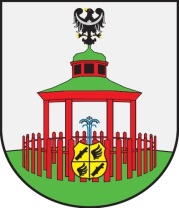 SPECYFIKACJA WARUNKÓW ZAMÓWIENIA(SWZ)zatwierdzona przez Burmistrza Miasta Jedlina-Zdrójna roboty budowlane pn.:Zrównoważona mobilność lokalna w Jedlinie-Zdroju (Zadanie 1 Budowa punktu przesiadkowego przy ul. Piastowskiej 16 w Jedlinie-Zdroju) sporządzona zgodnie z art. 281 ustawy z dnia 11 września 2019 r. Prawo zamówień publicznych (Dz.U. z 2022 r., poz. 1710 z późn. zm.).Znak postępowania: OEL.271.1.2.2023Przedmiotowe postępowanie prowadzone jest przy użyciu środków komunikacji elektronicznej. Składanie ofert następuje za pośrednictwem Platformy Zakupowej dostępnej pod adresem internetowym: https://jedlinazdroj.ezamawiajacy.plJedlina-Zdrój, luty 2023 r.45000000-7Roboty budowlane) - kod wiodący45111200-0Roboty w zakresie przygotowania terenu pod budowę i roboty ziemne) -                    kod uzupełniający45262520-2 Roboty murowe - kod uzupełniający45233140-2 Roboty drogowe - kod uzupełniającyLp.Nazwa kryteriumWaga kryterium1Cena (C)60%2Okres gwarancji jakości i rękojmi za wady(G)40%